Livelihood and education support to C/YWD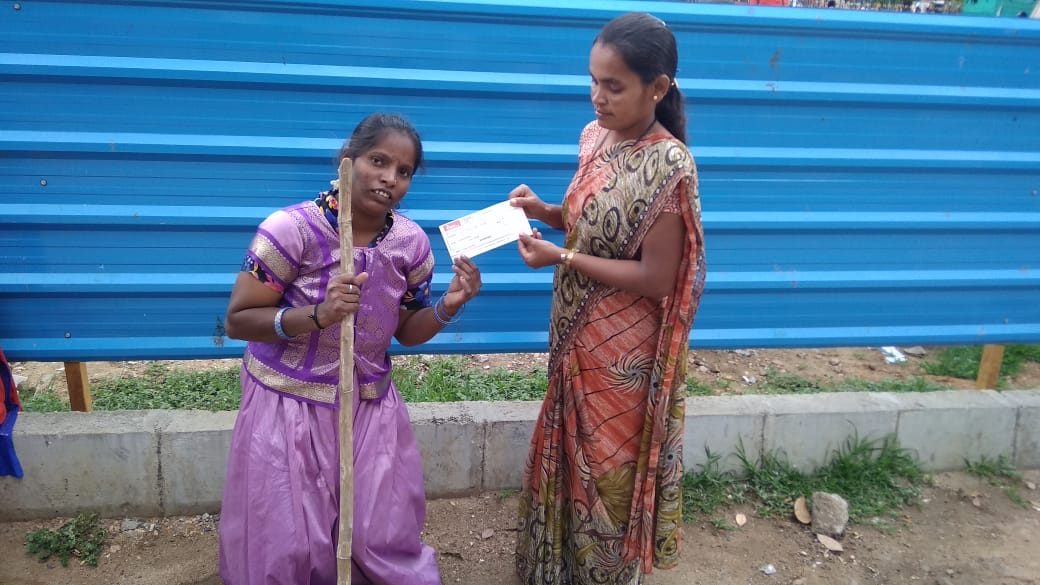 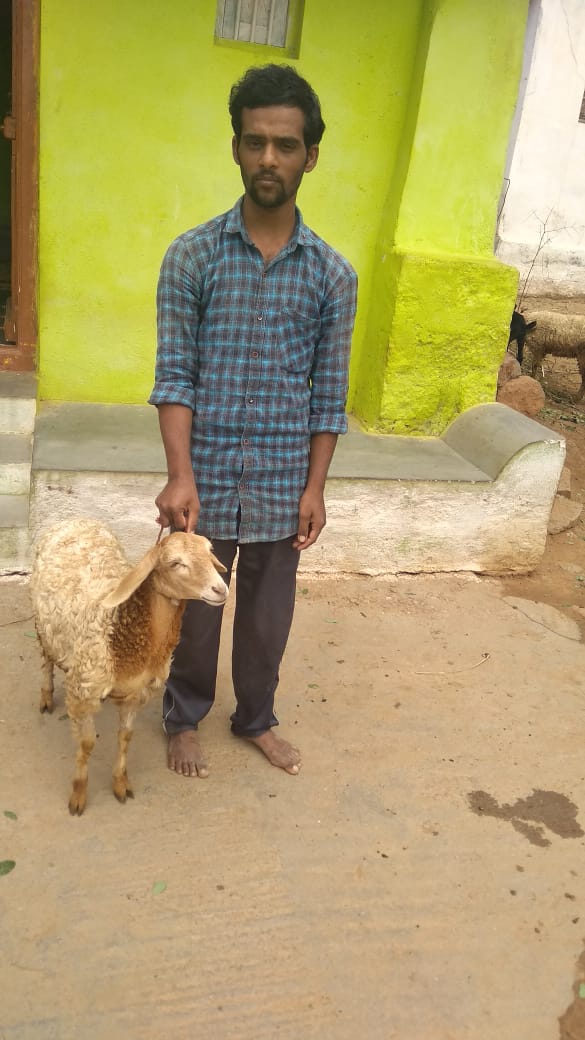 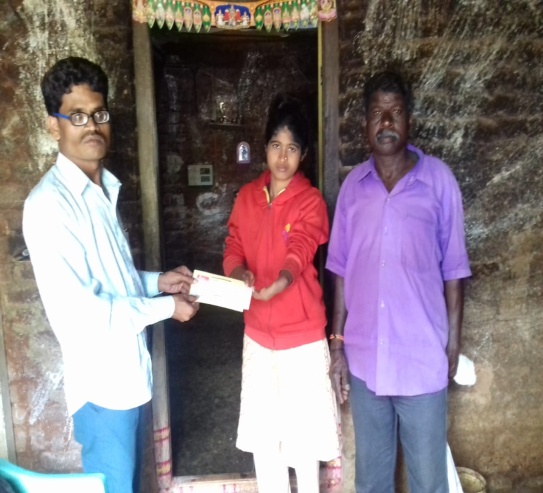 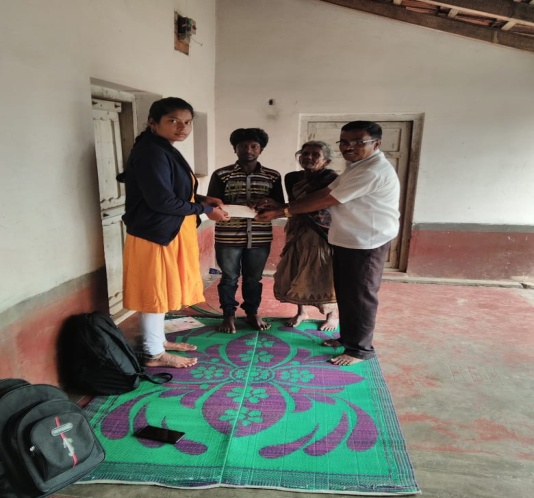 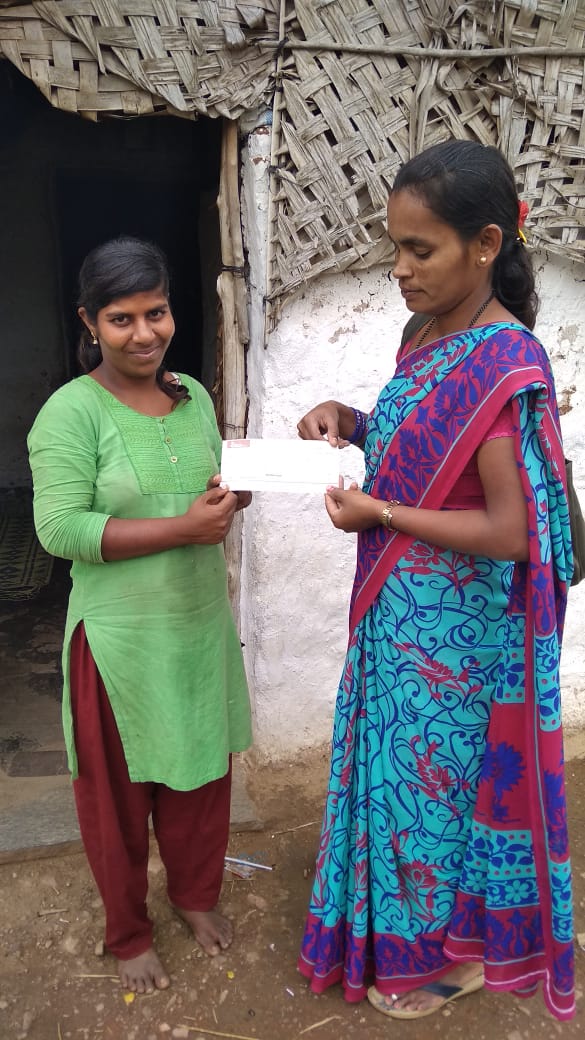 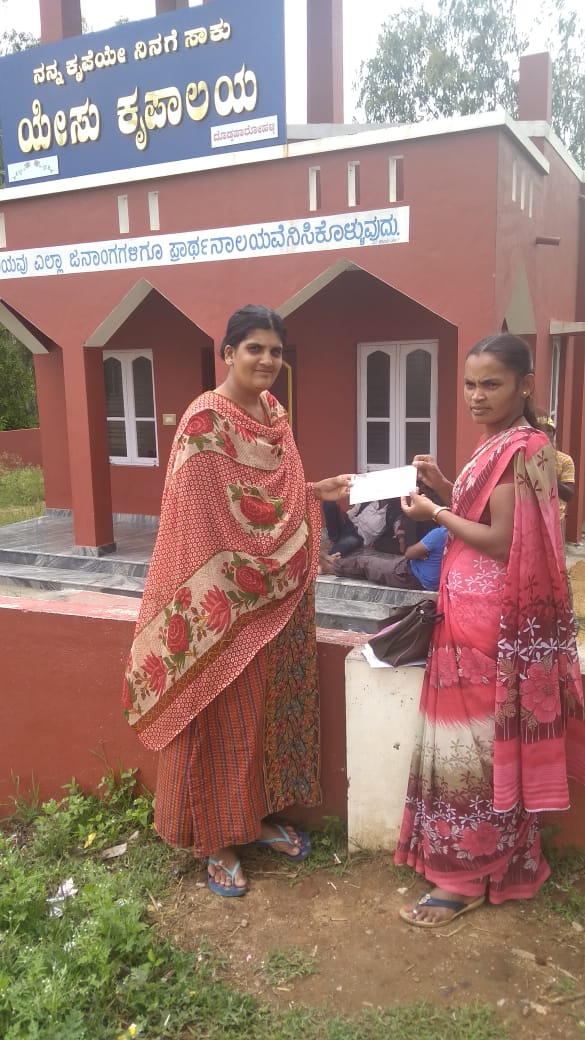 HEALTH CAMP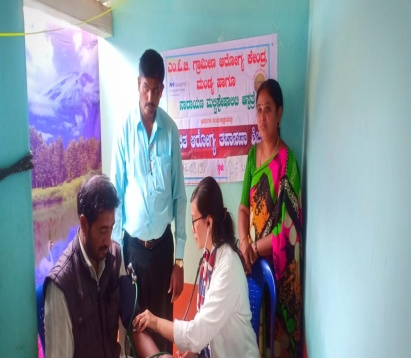 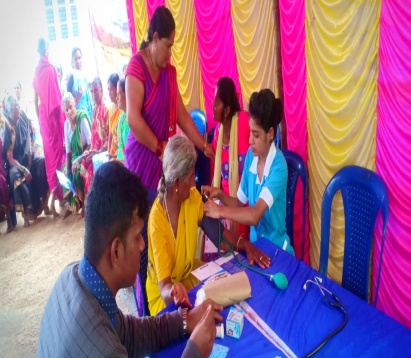 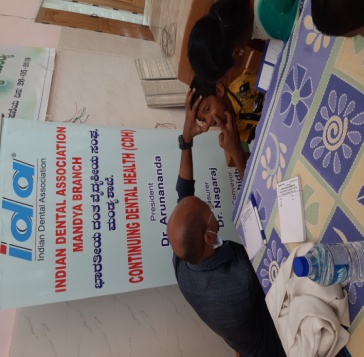 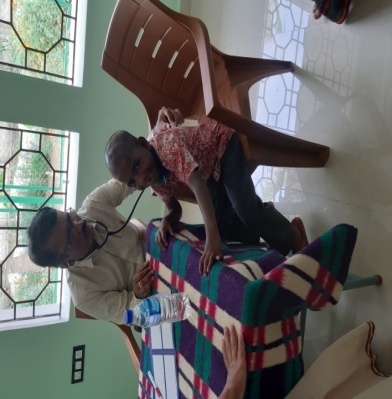 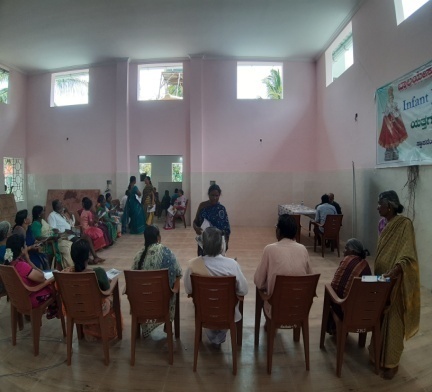 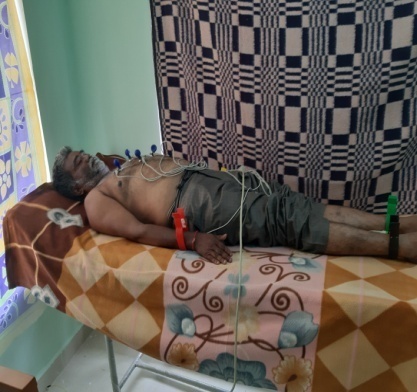 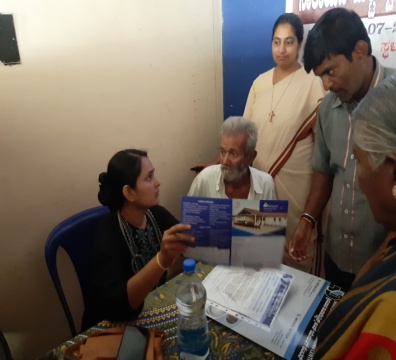 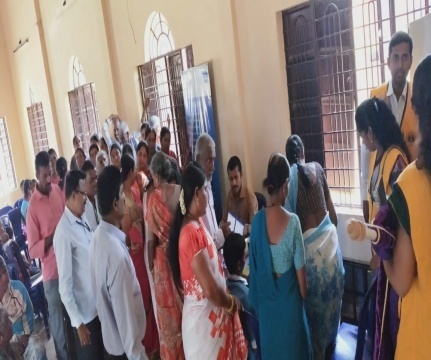 LEGAL AWARENESS PROGRAM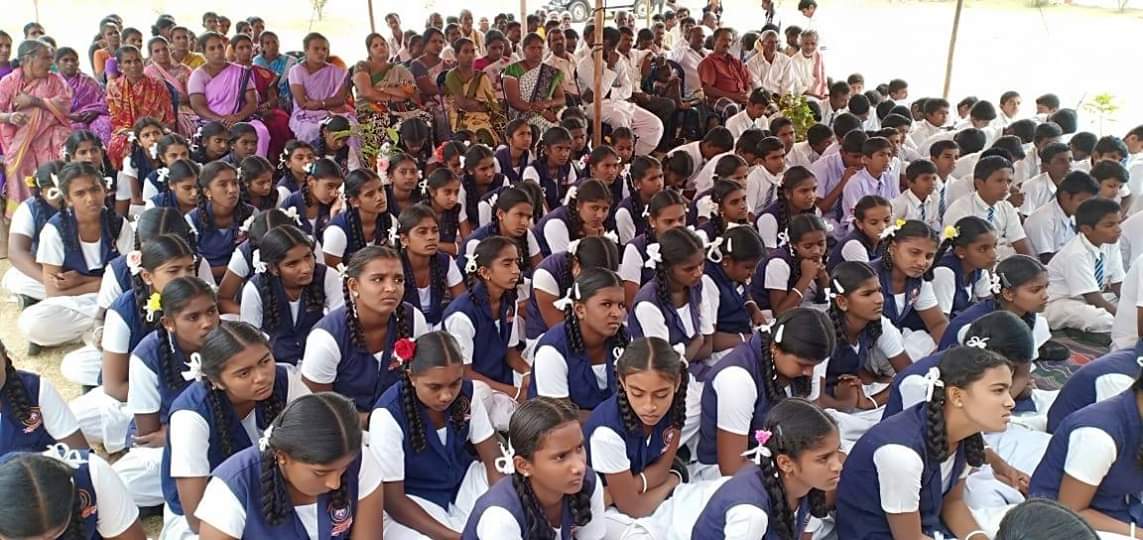 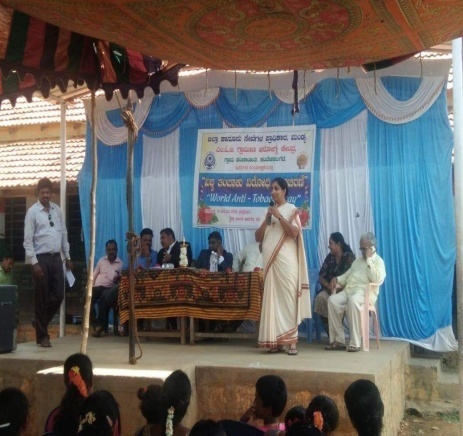 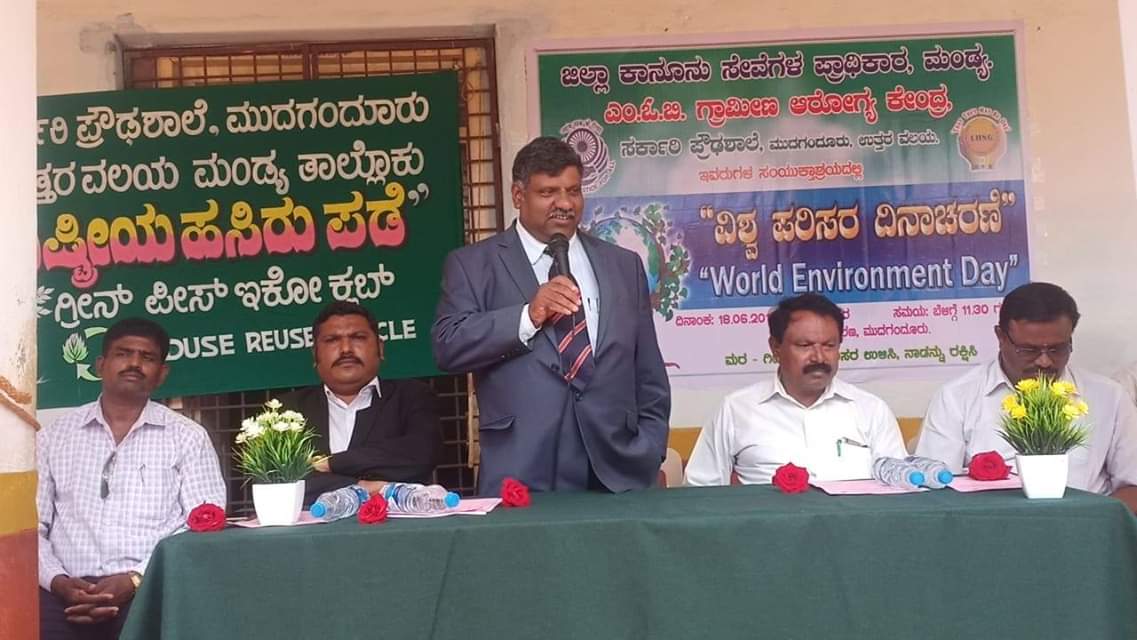 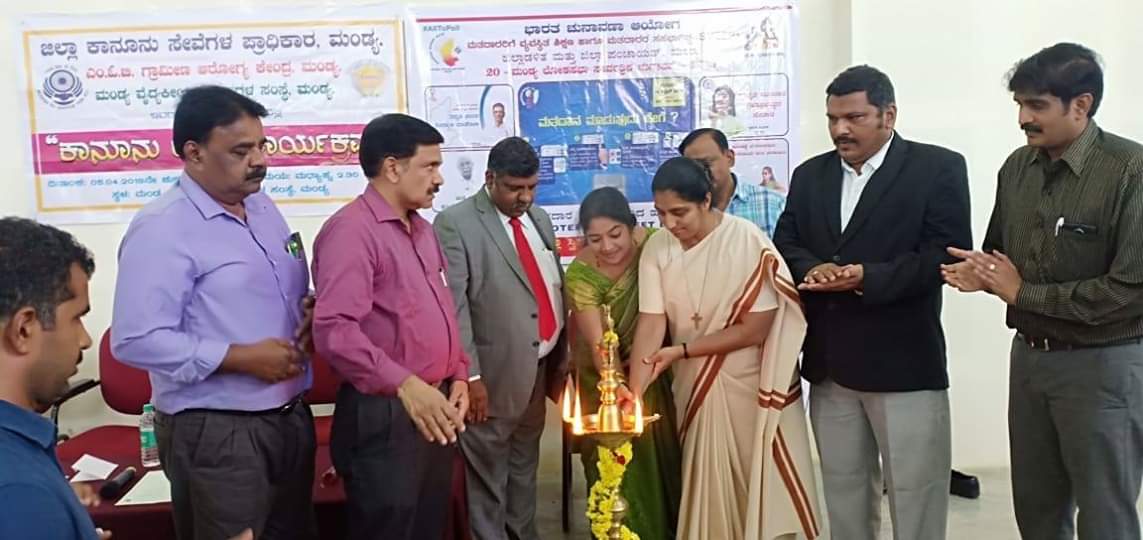 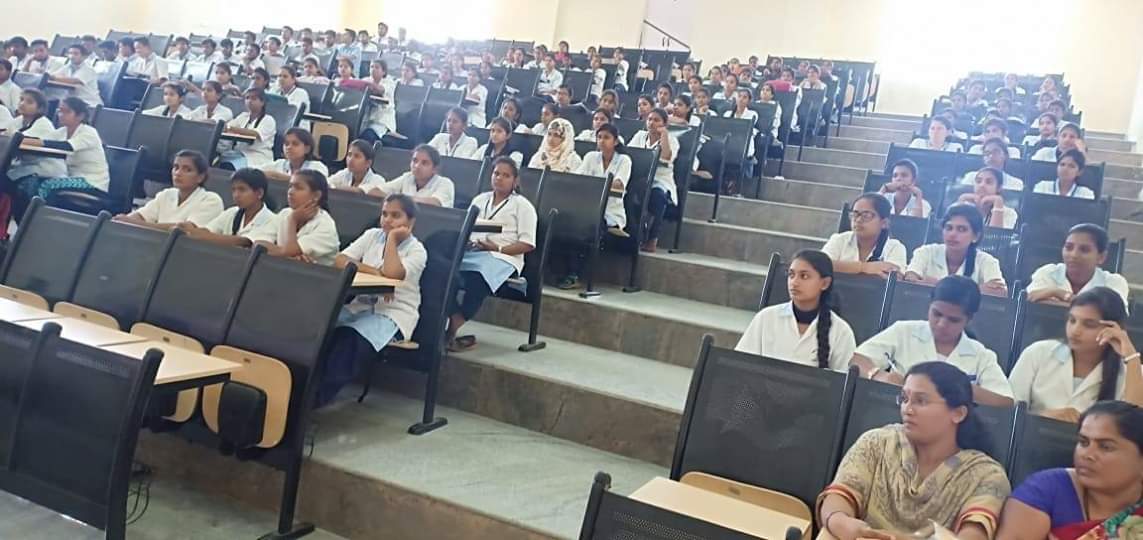 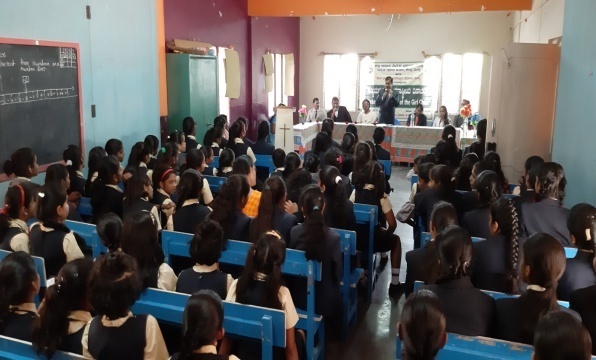 Here we are presenting few photos of our programs.  Health awareness program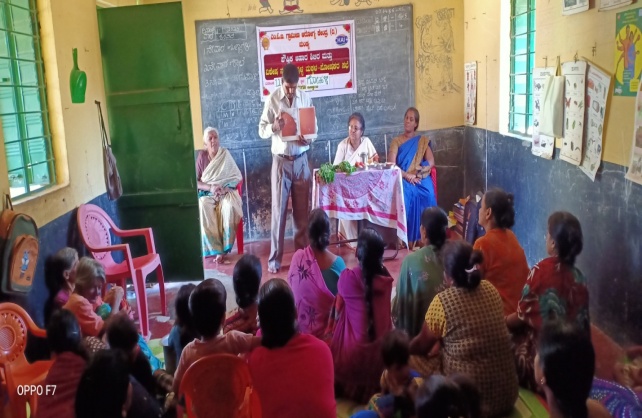 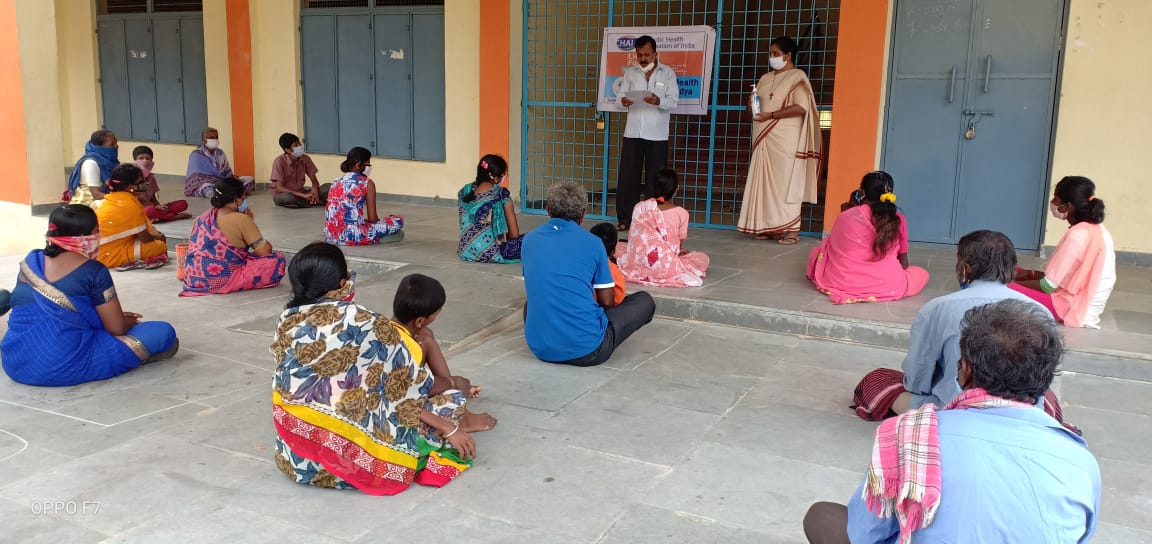 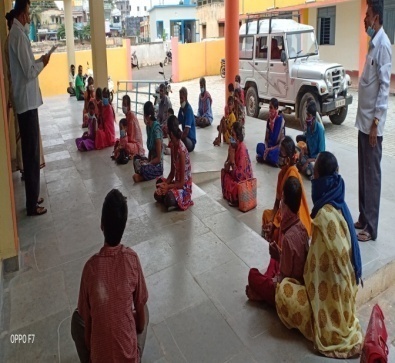 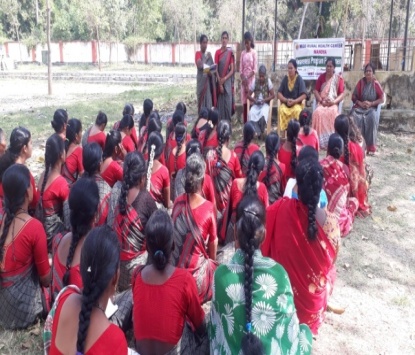 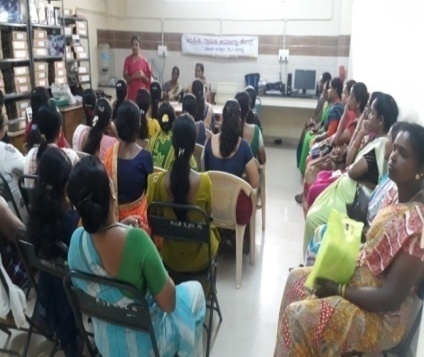 Teachers training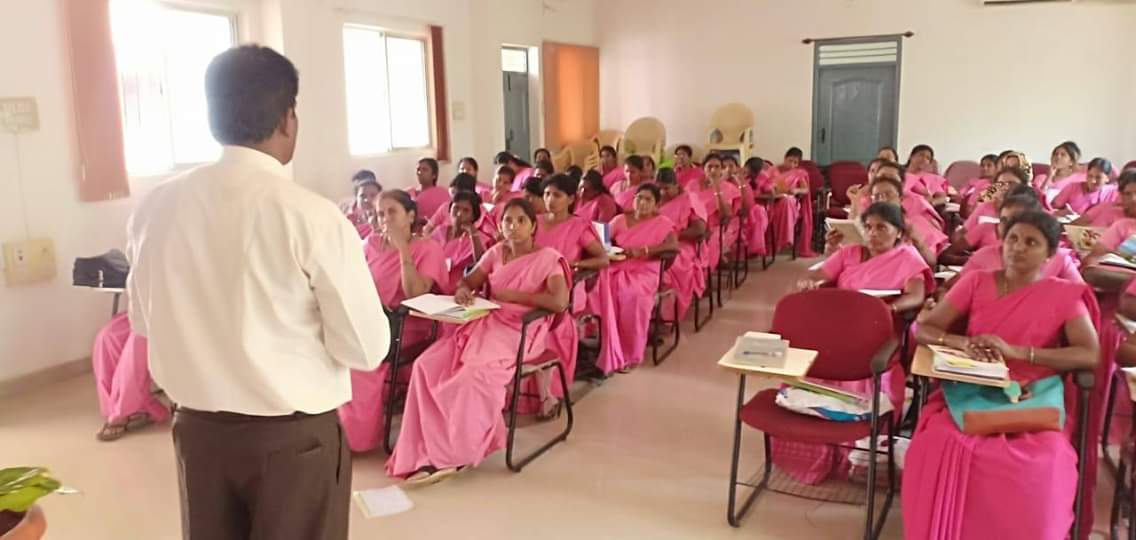 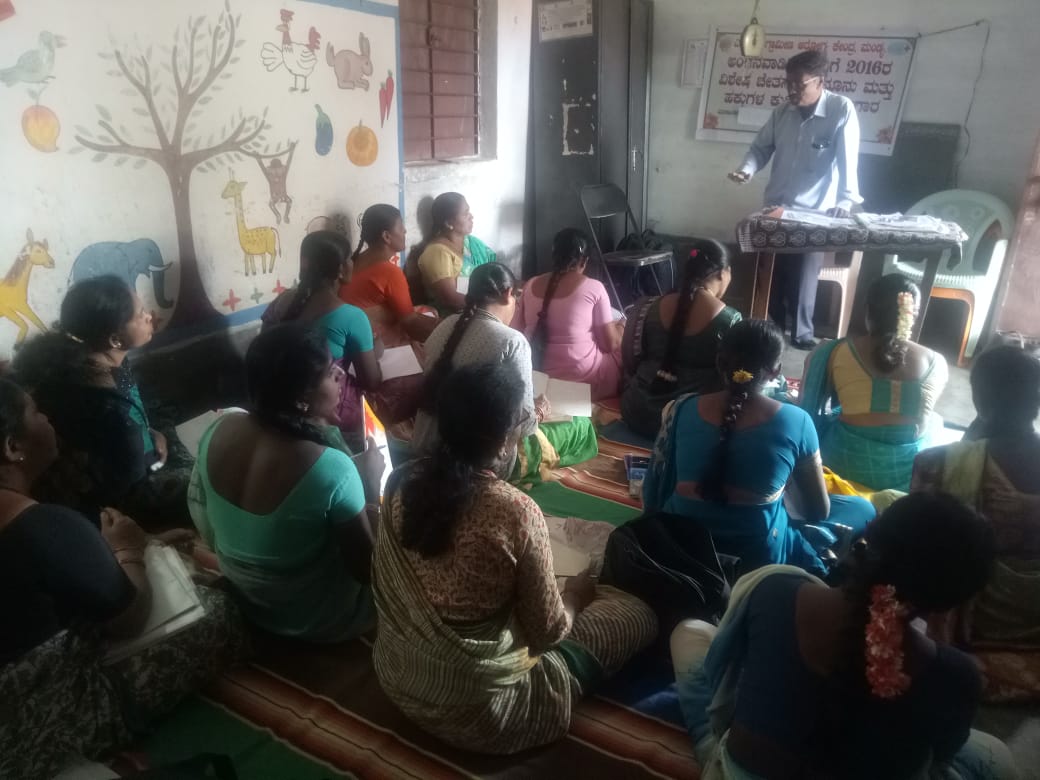 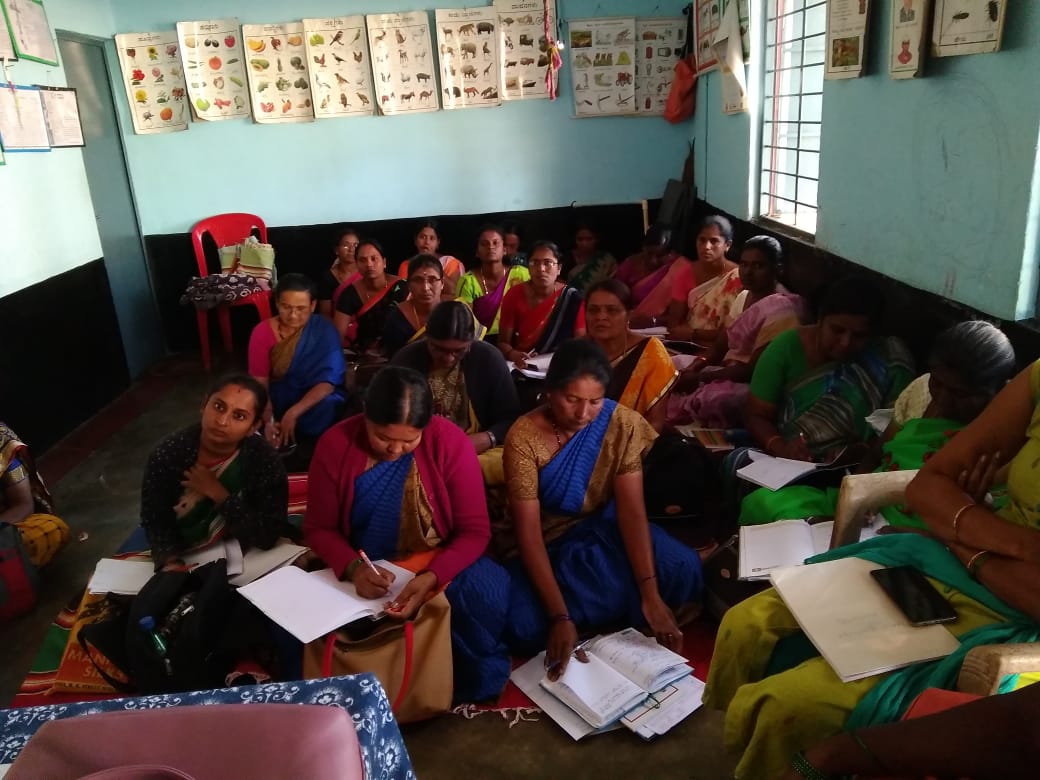 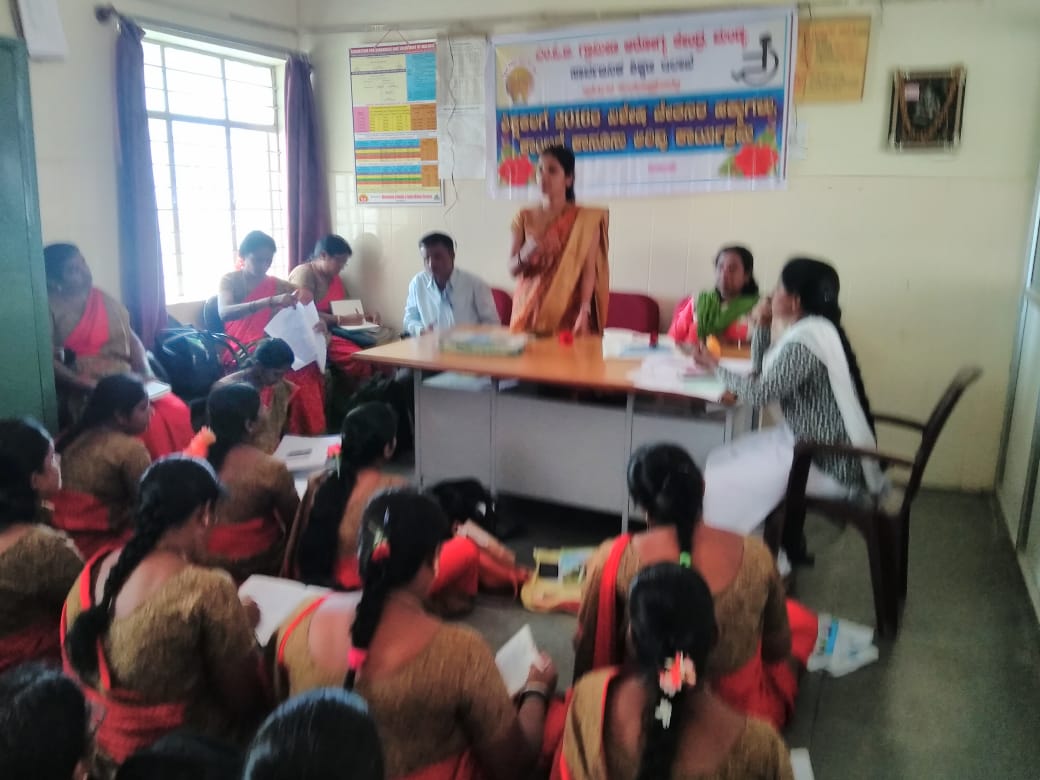 Home based Therapy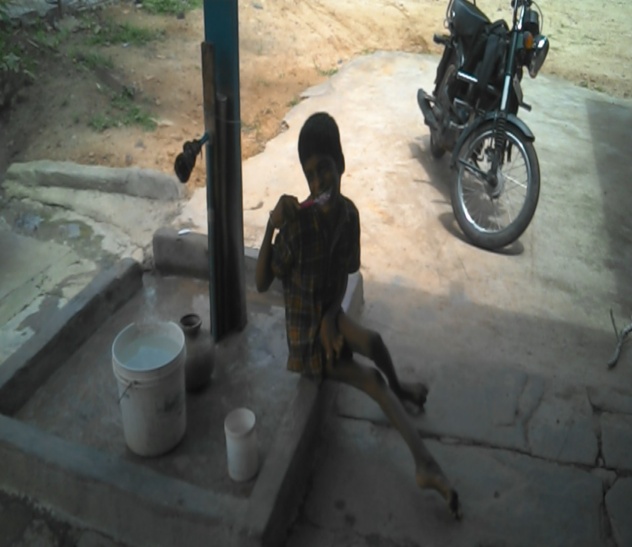 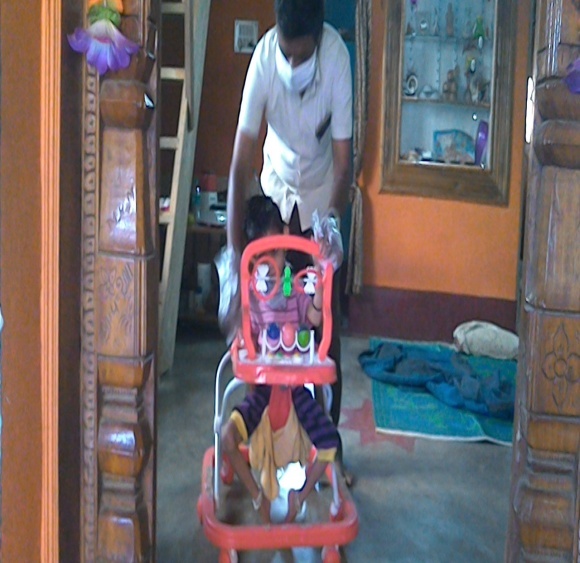 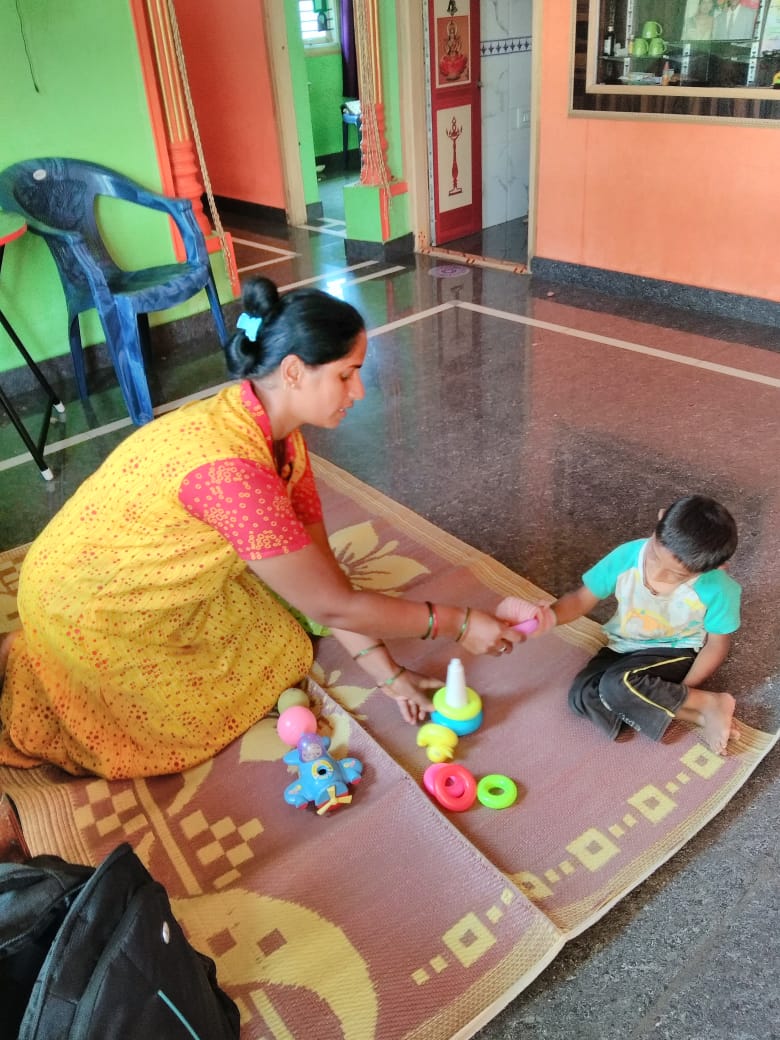 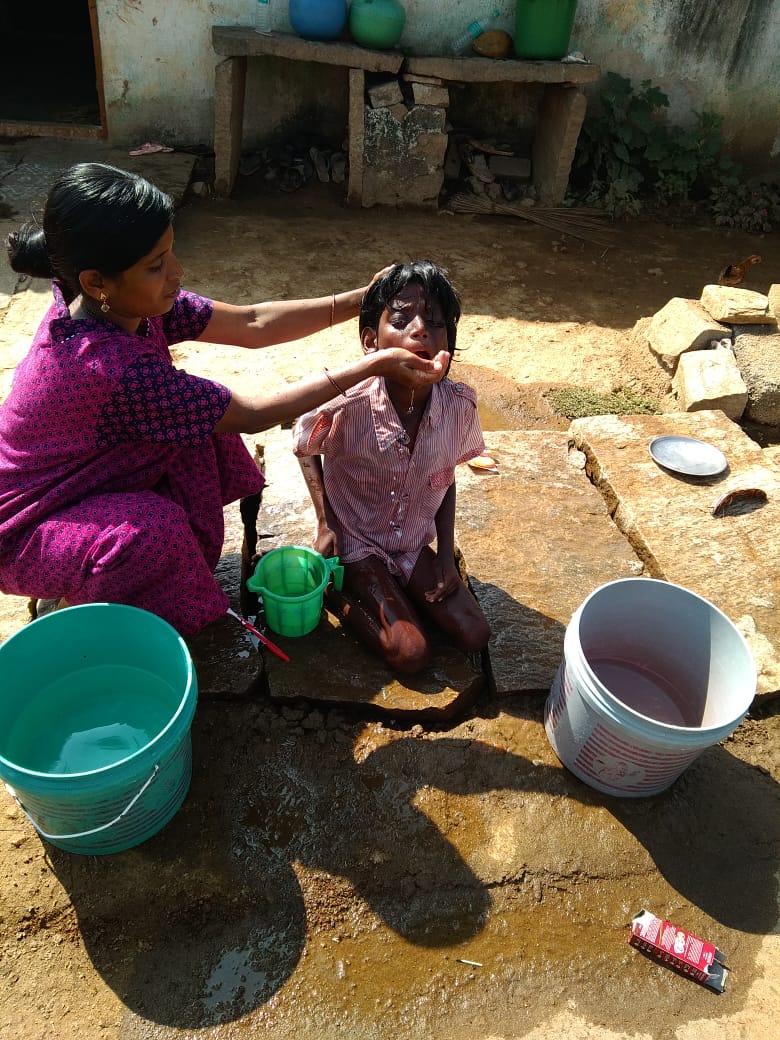 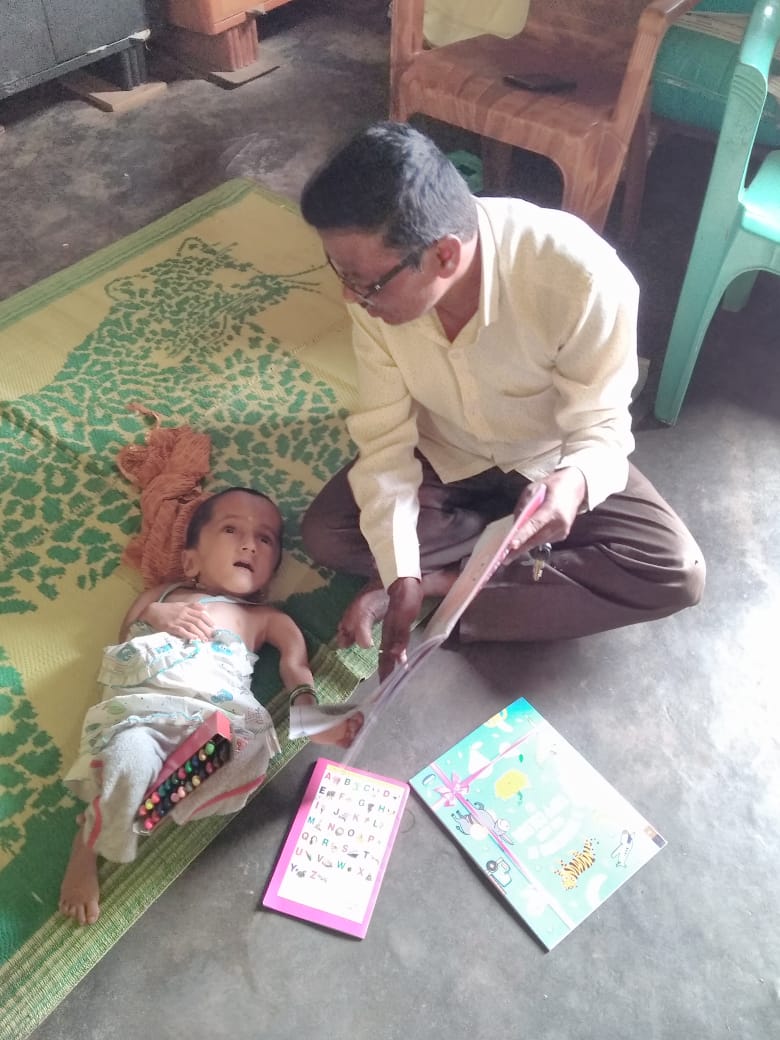 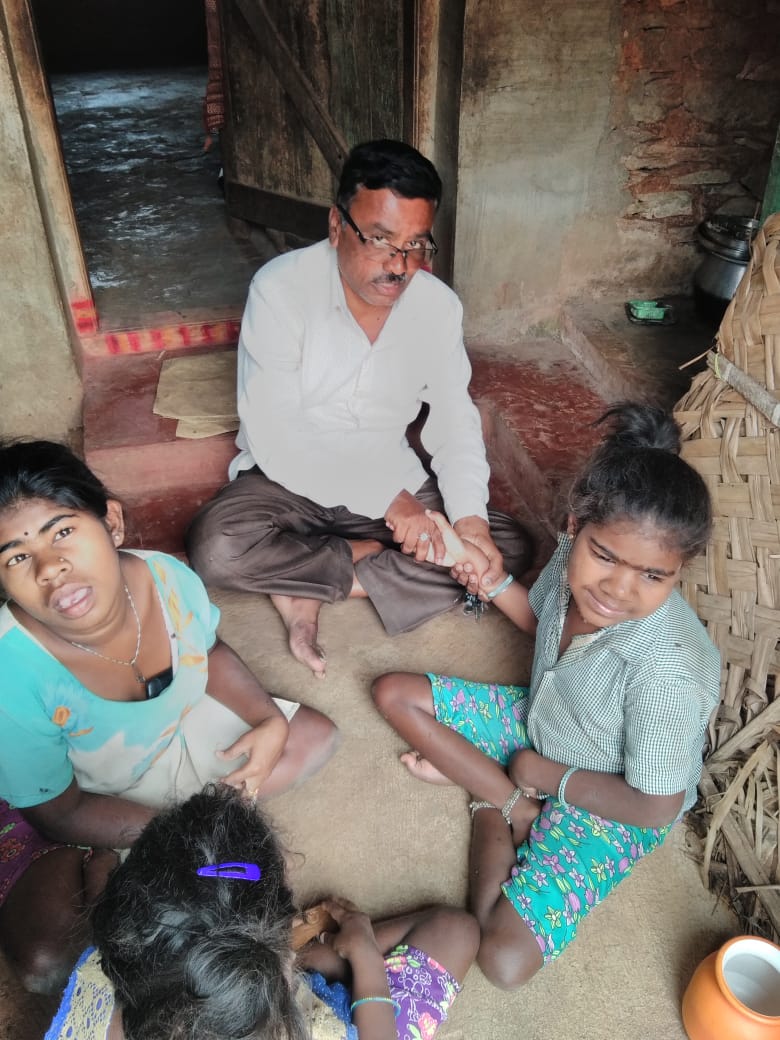 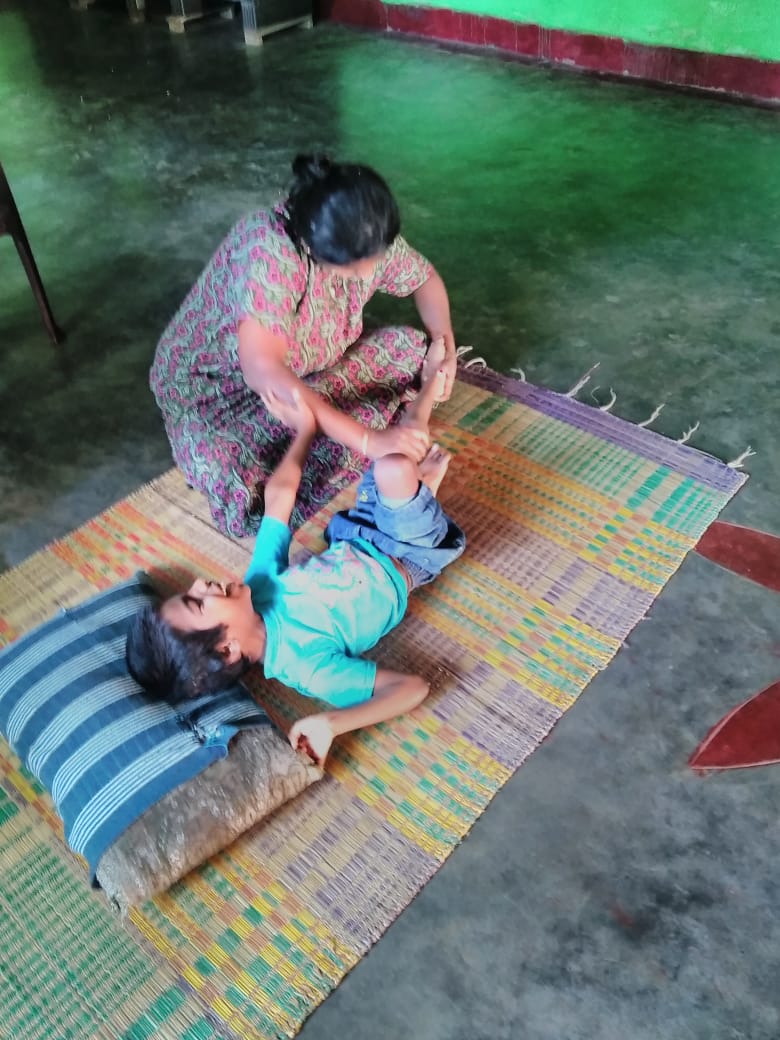 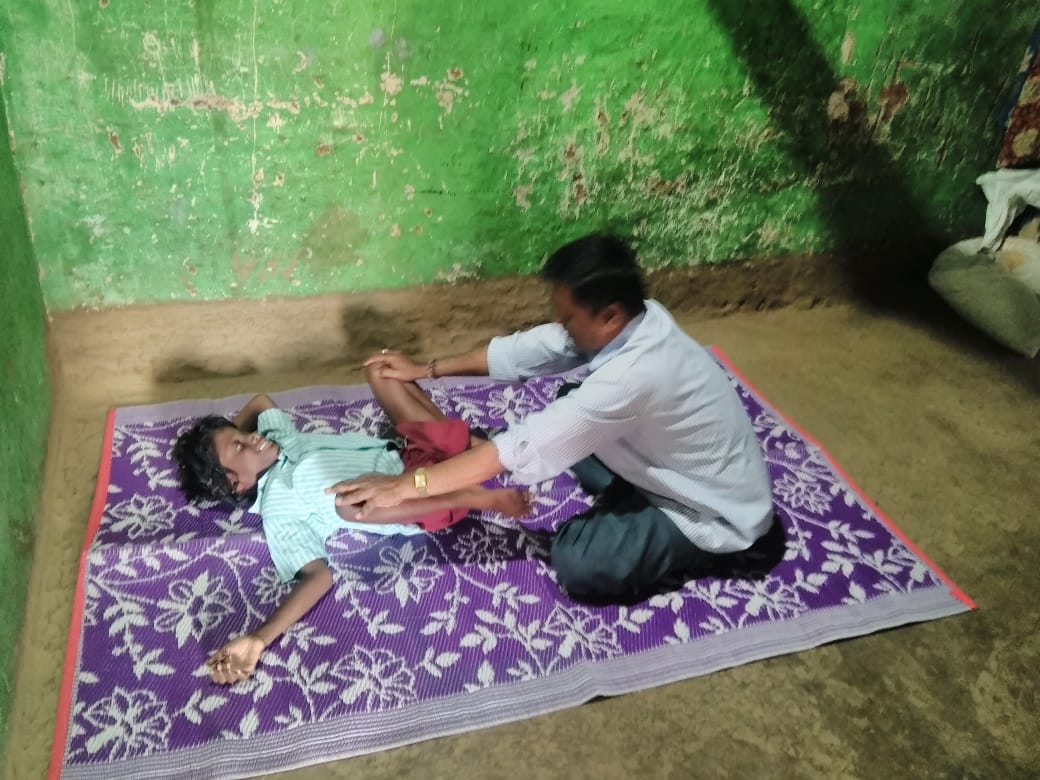 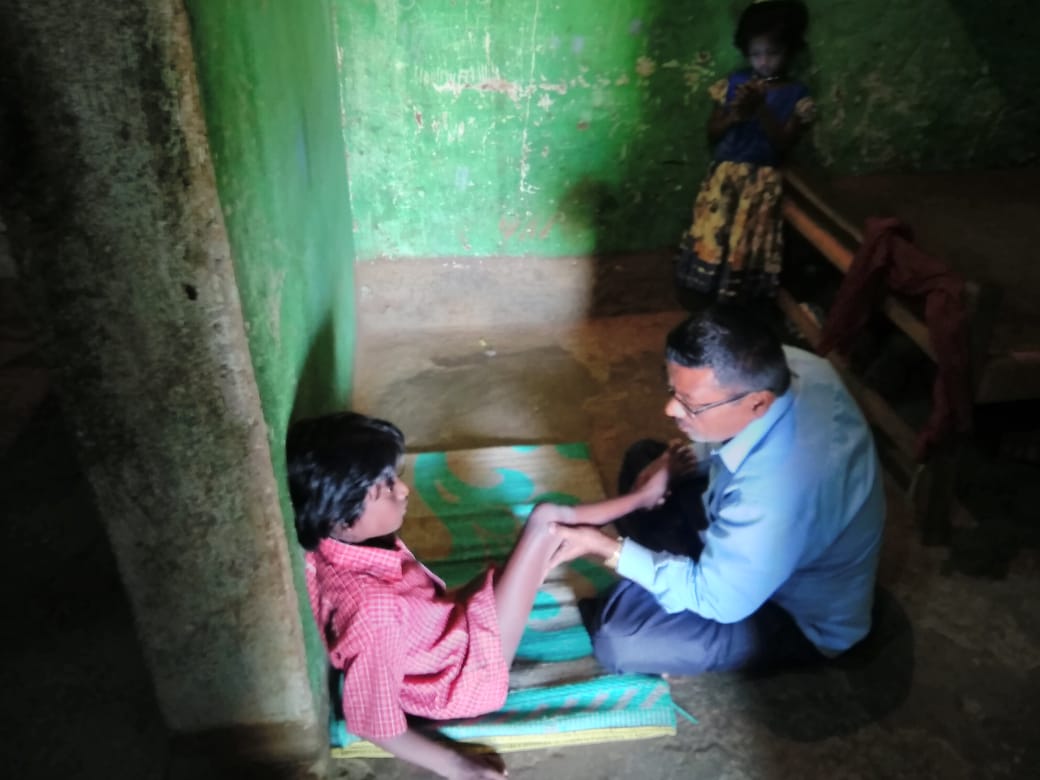 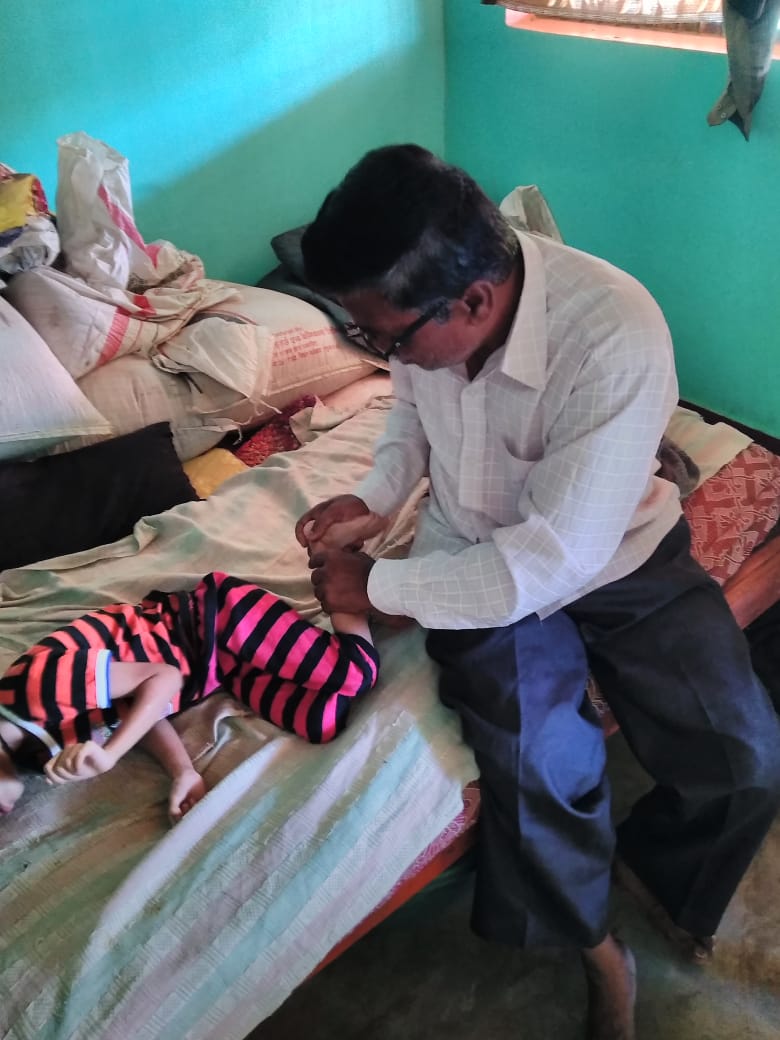 Parents meeting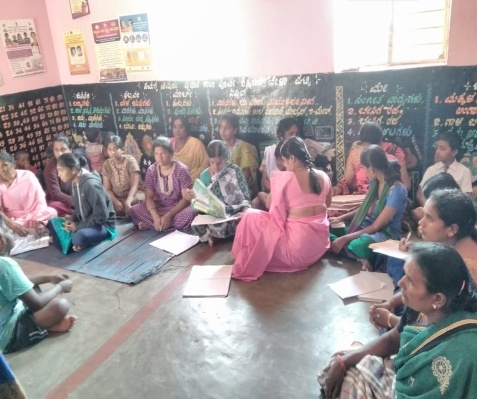 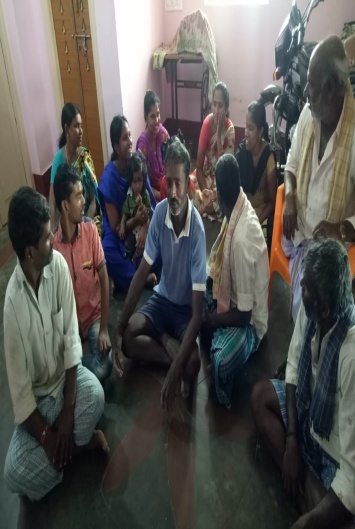 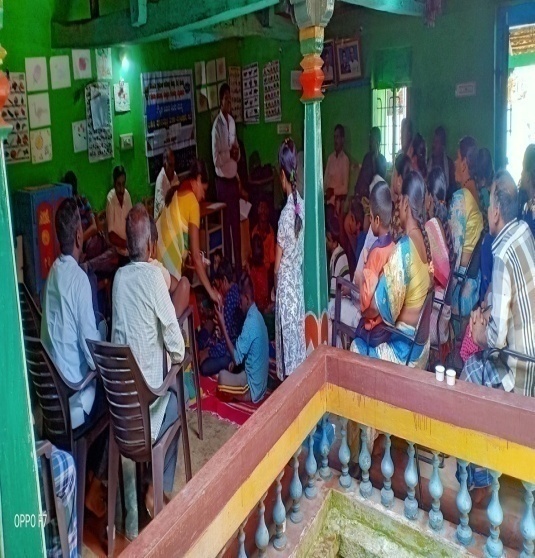 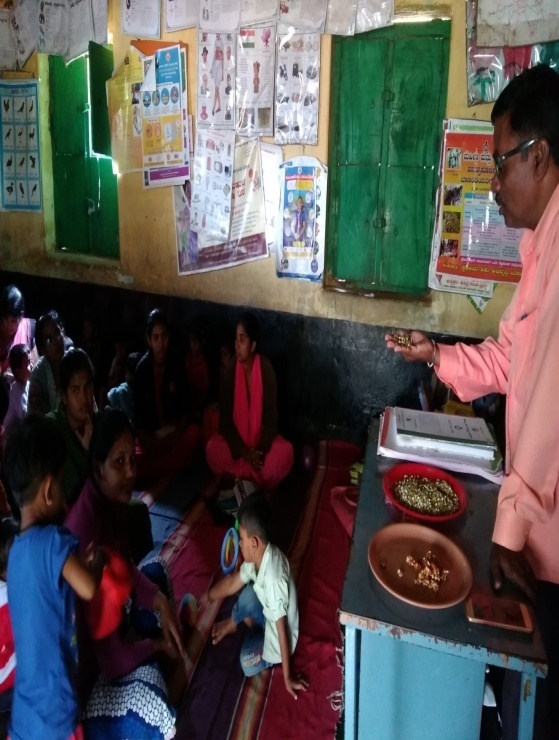 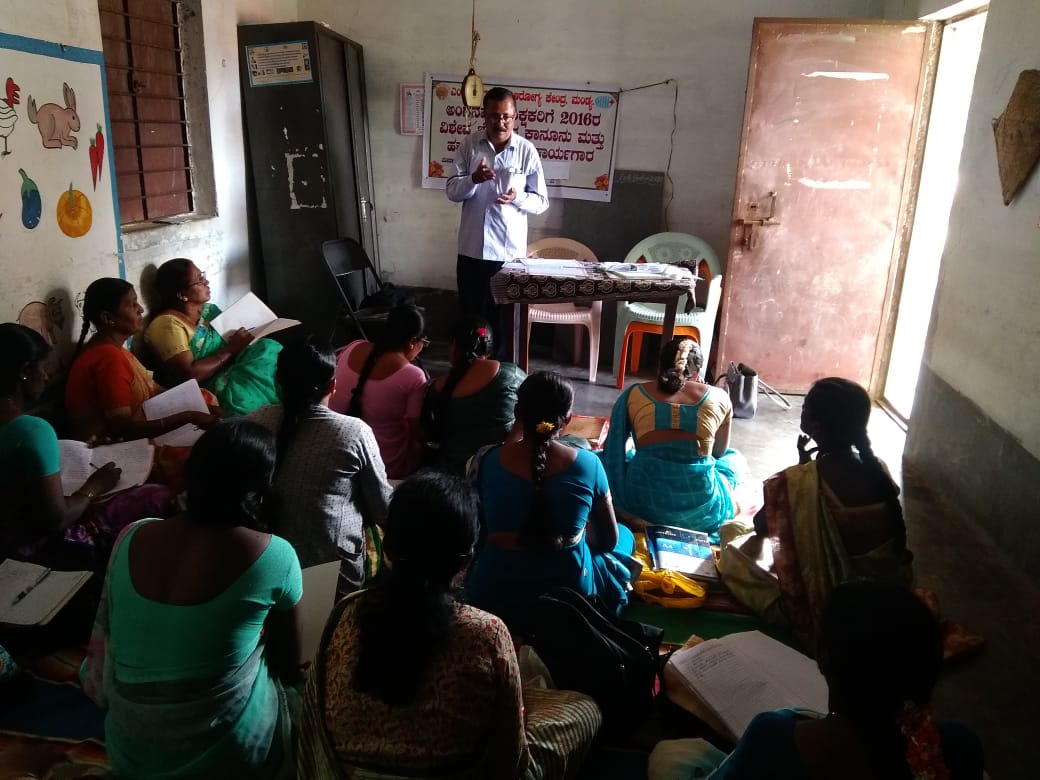 Elected members and MRW, VRW meeting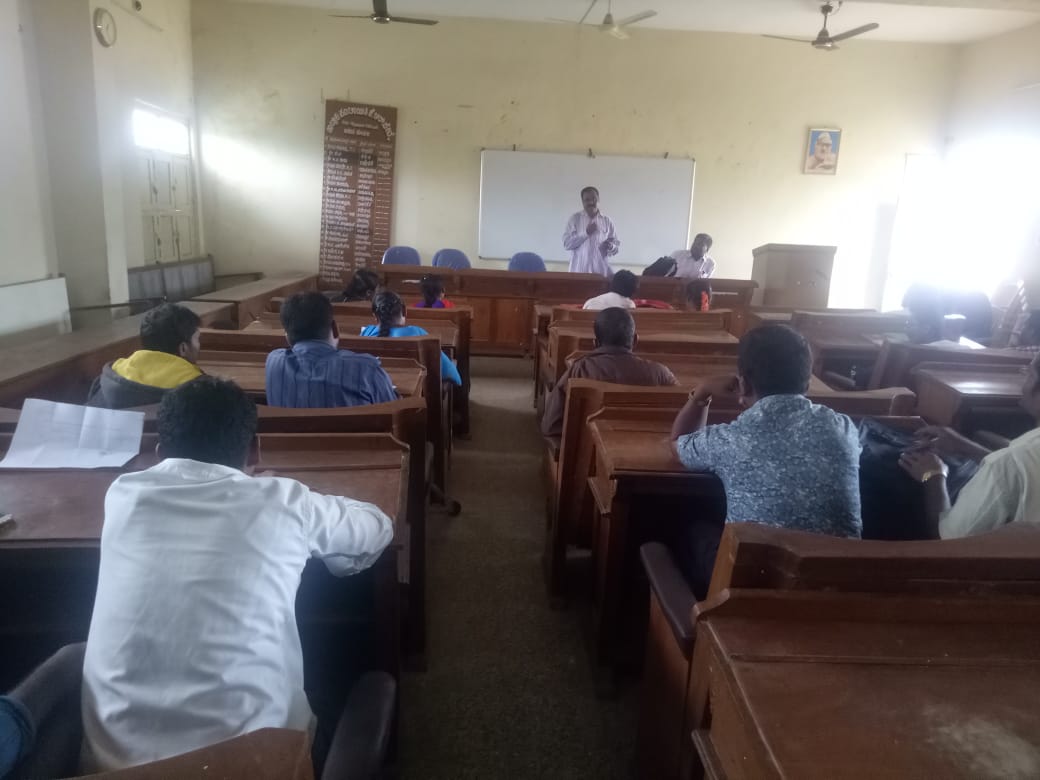 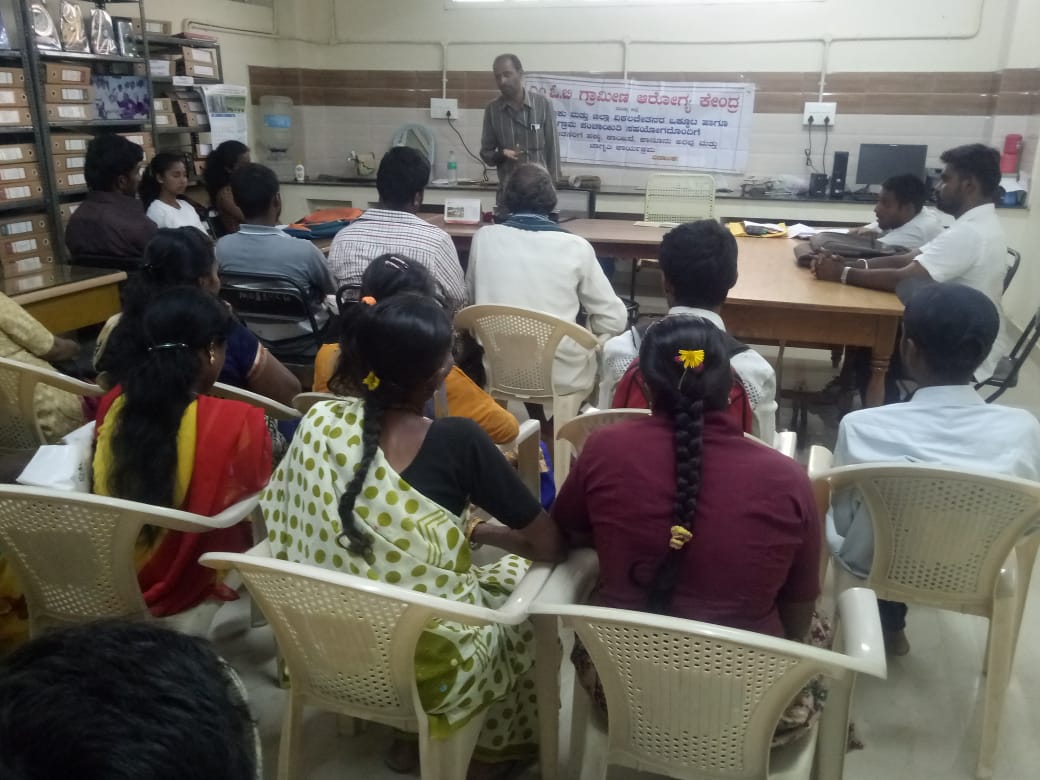 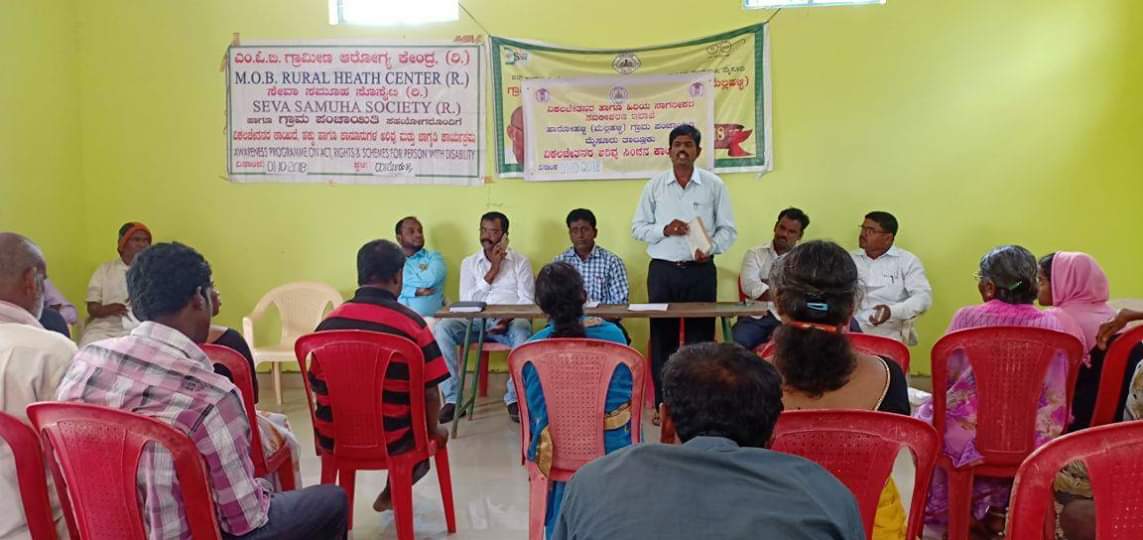 Orientation program for YWD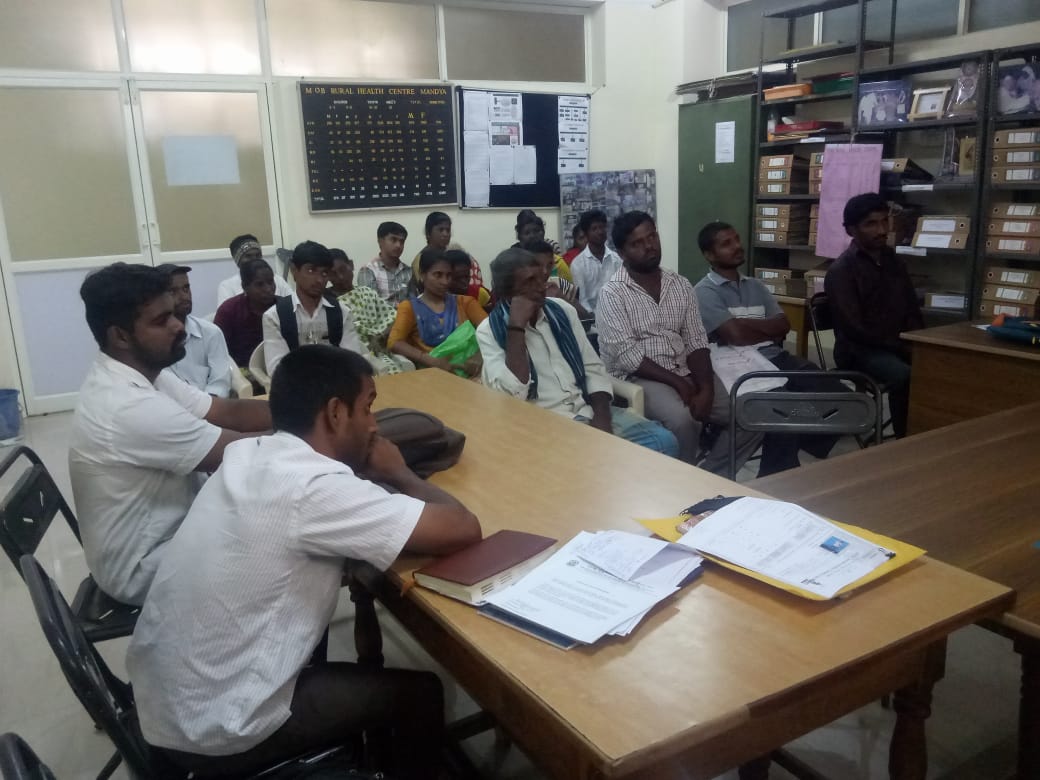 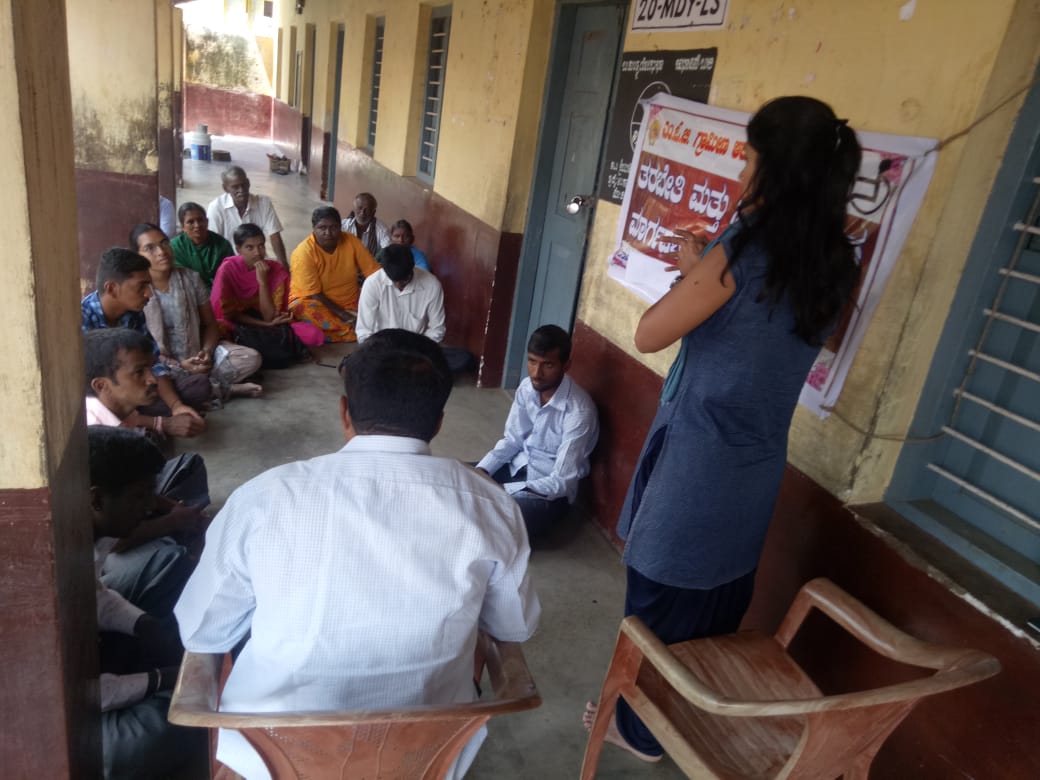 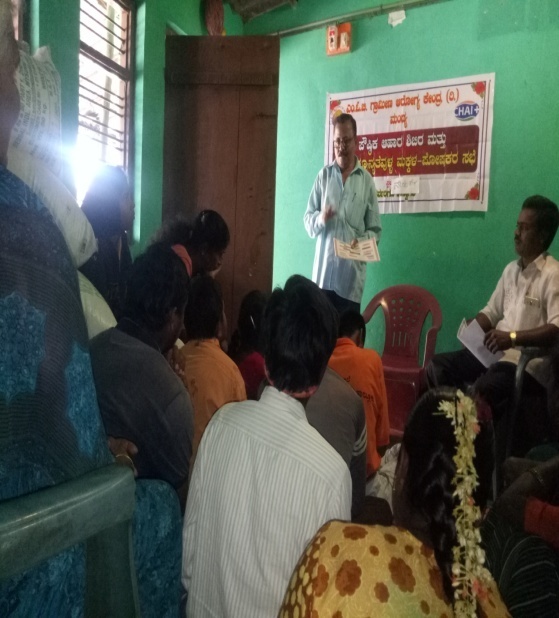 Nutrition camp for pregnant mothers & Asha workers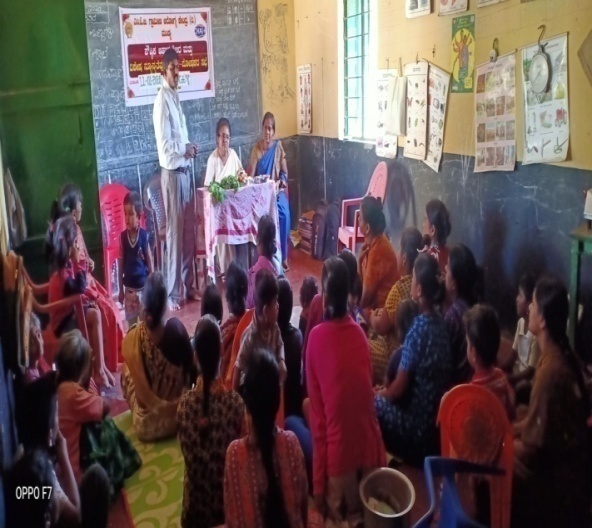 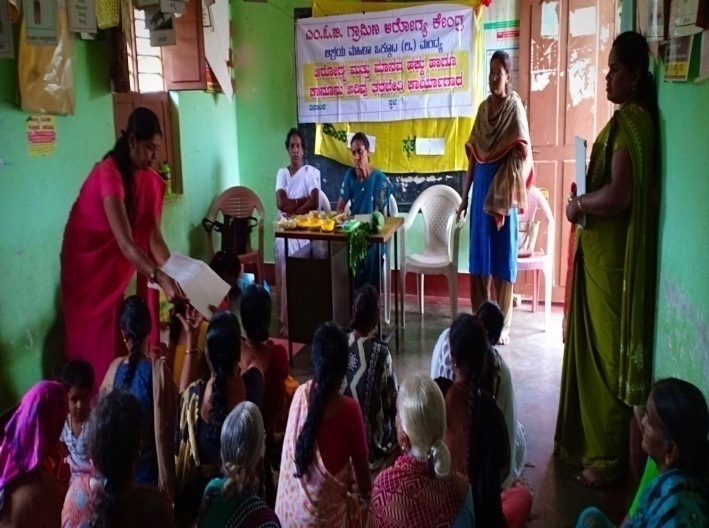 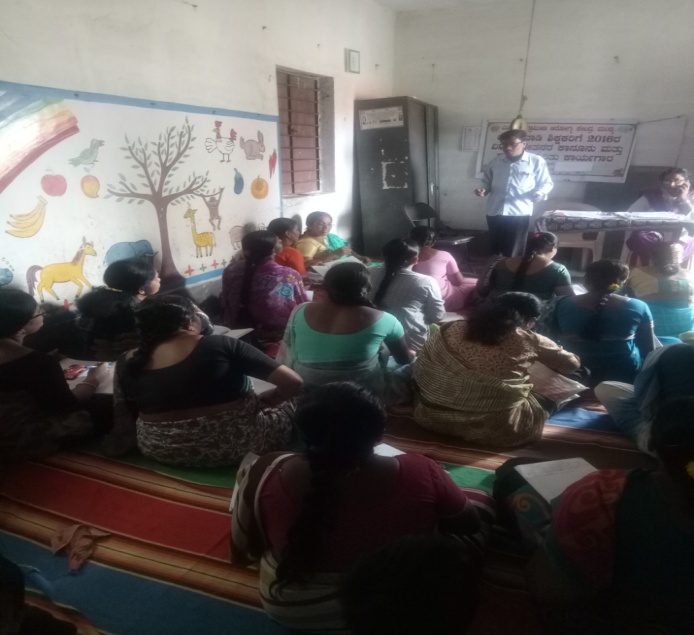 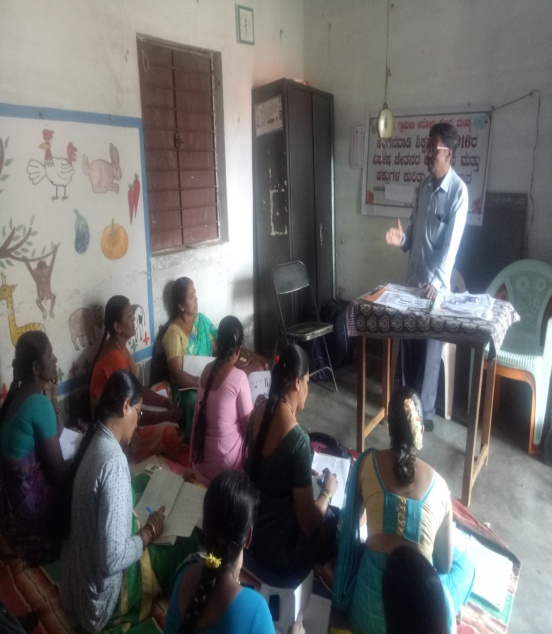 School awareness program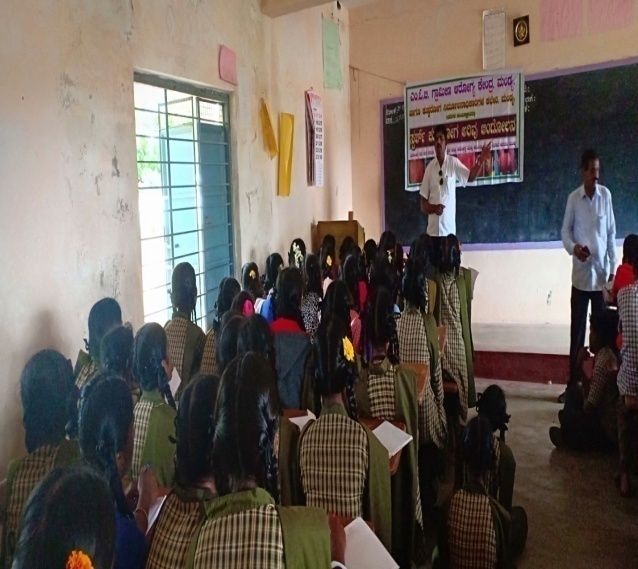 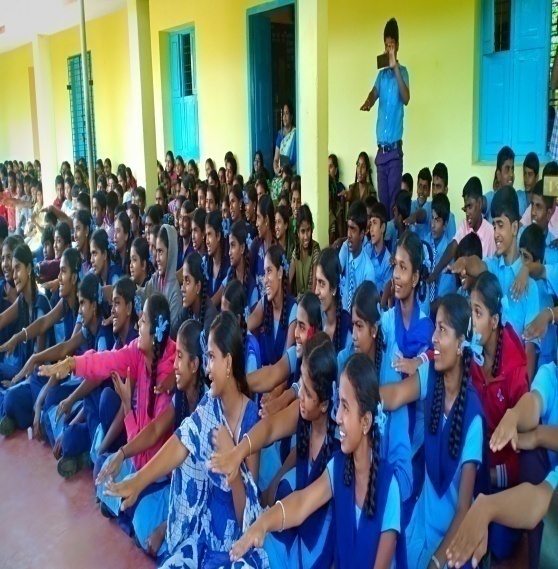 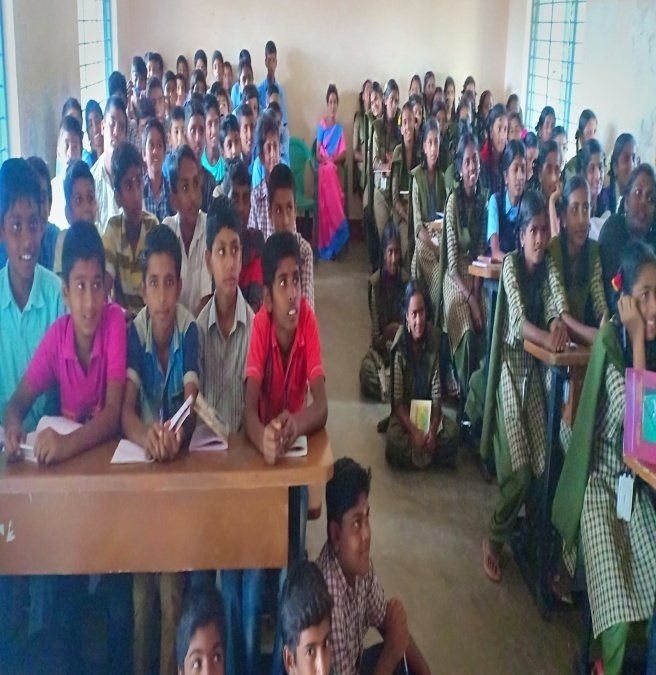 We ring the bell program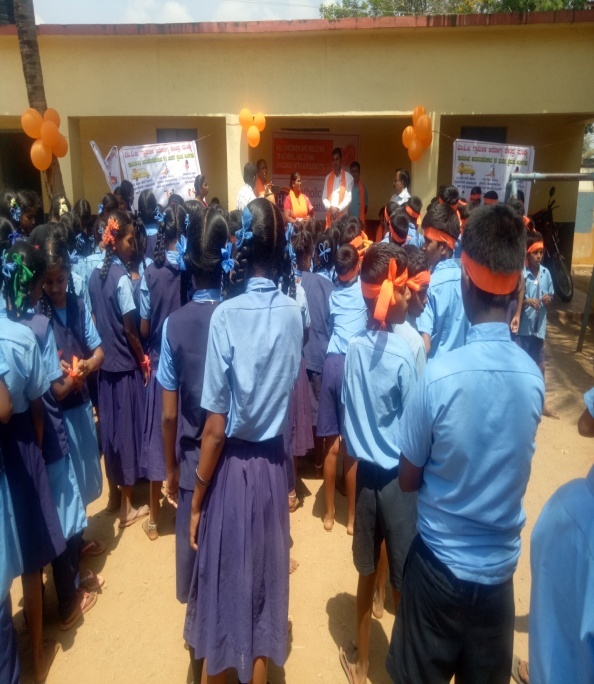 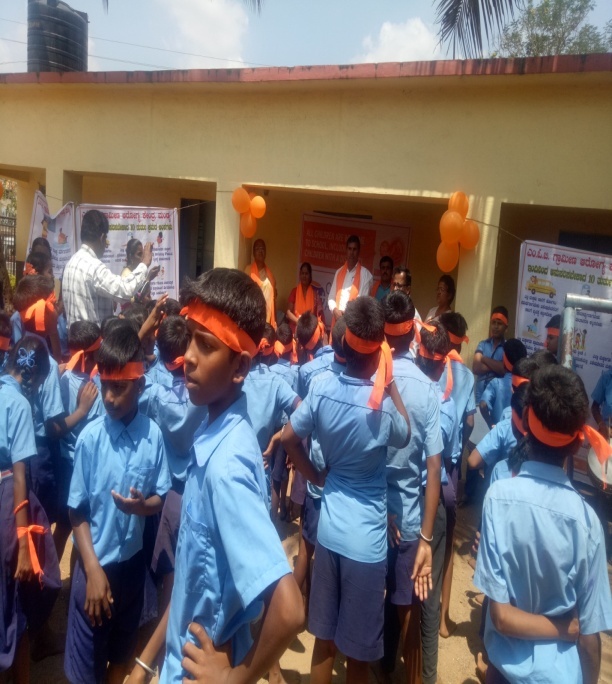 SRHR (Sexual Reproductive Health Right)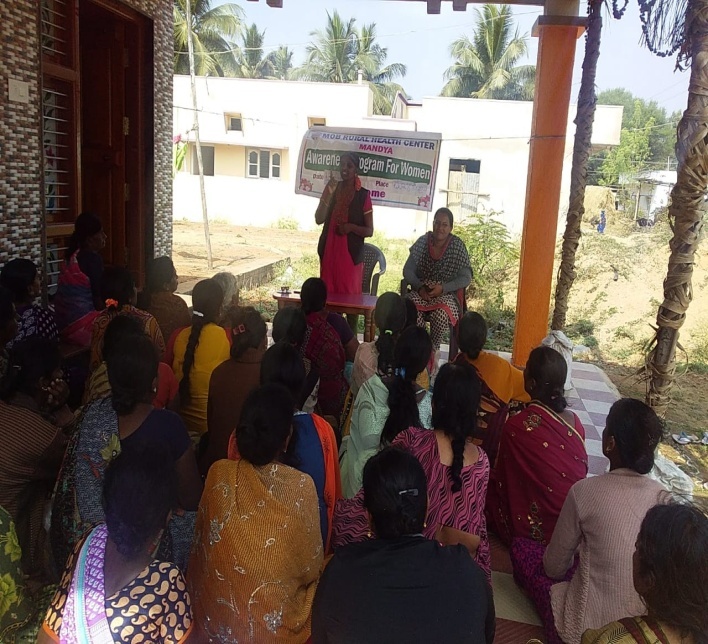 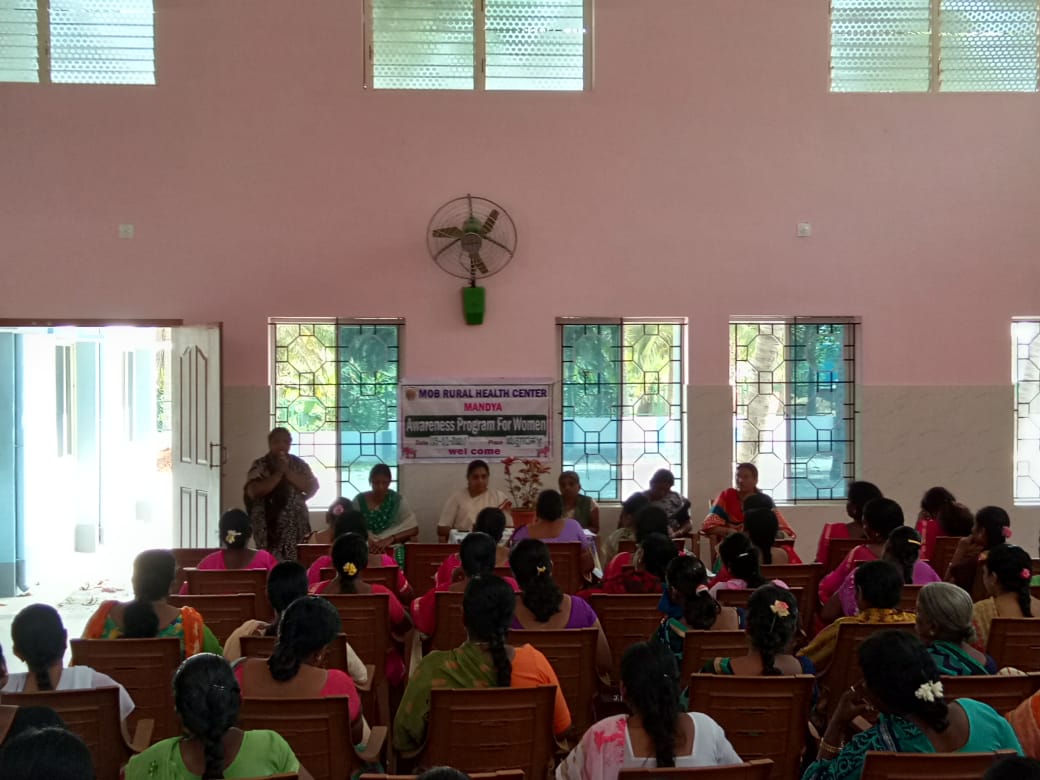 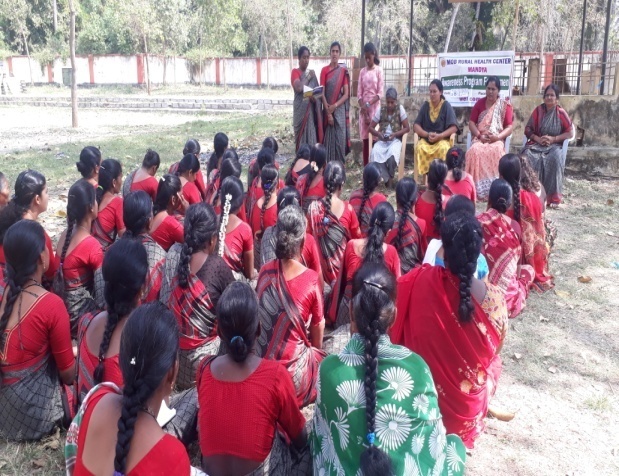 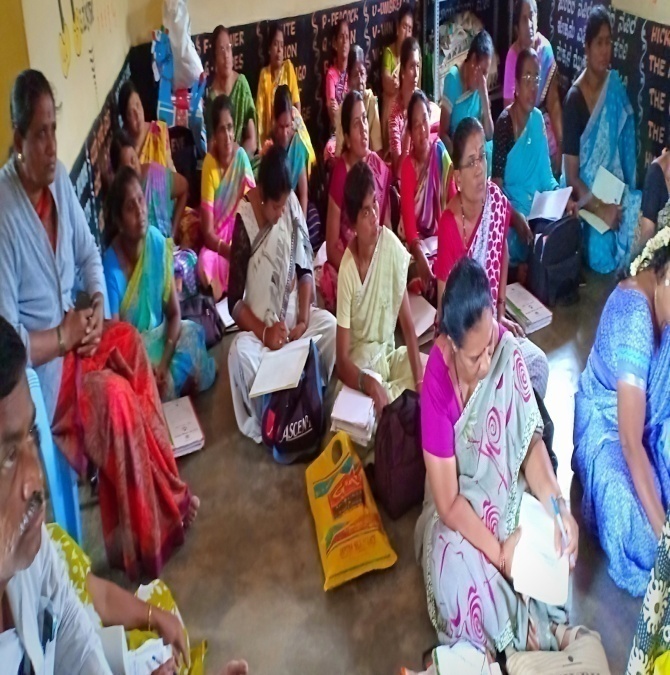 GRC program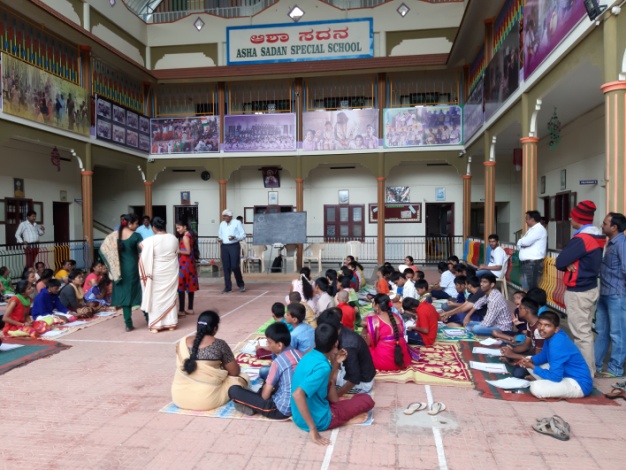 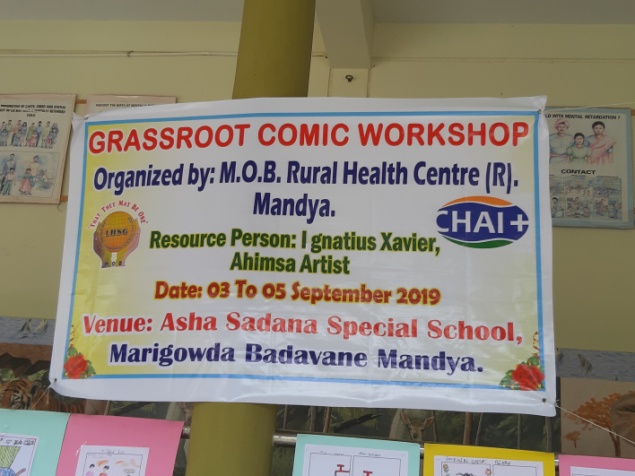 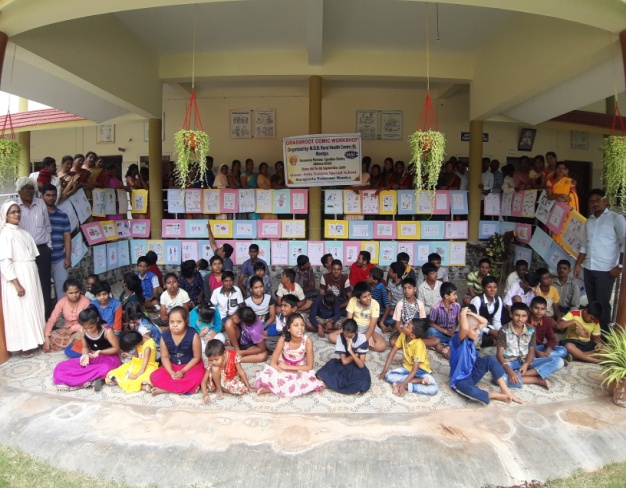 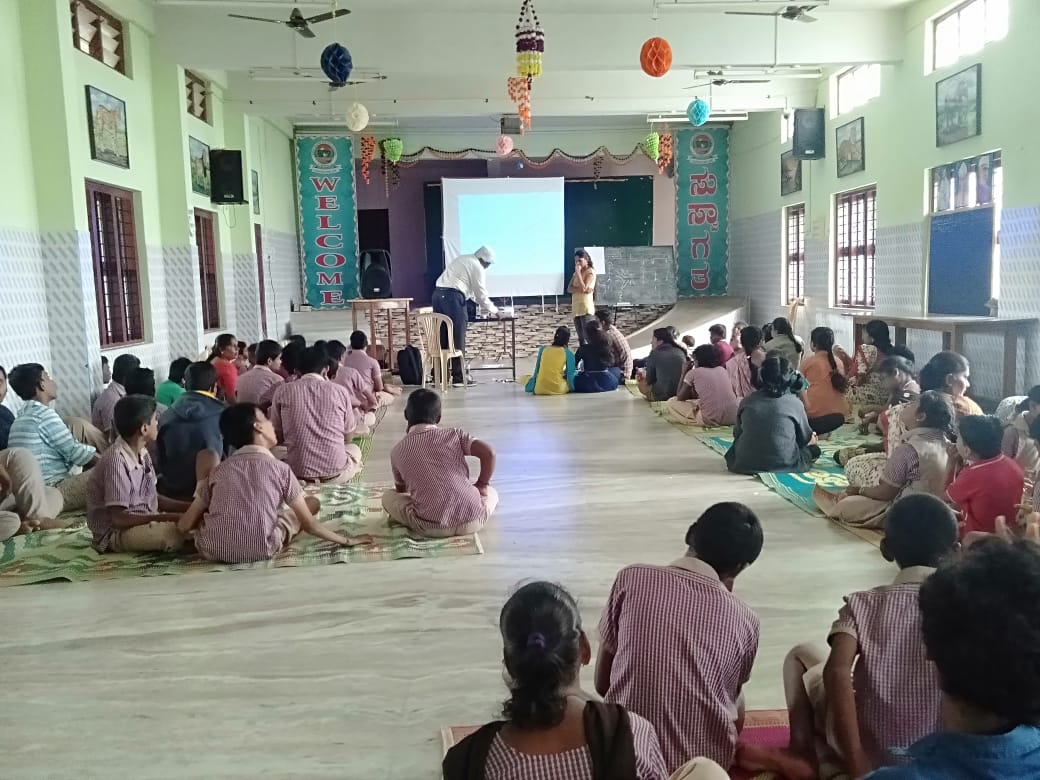 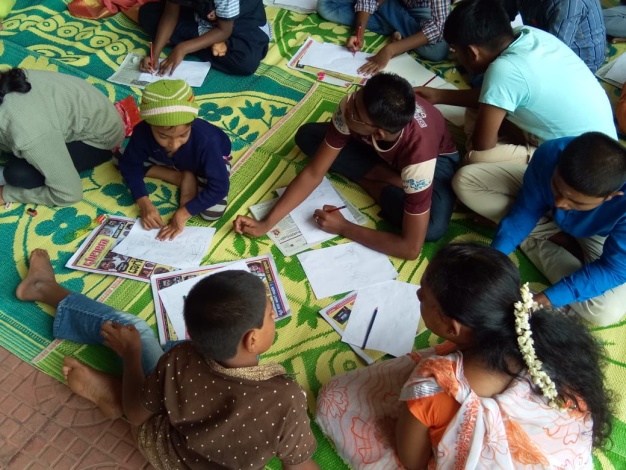 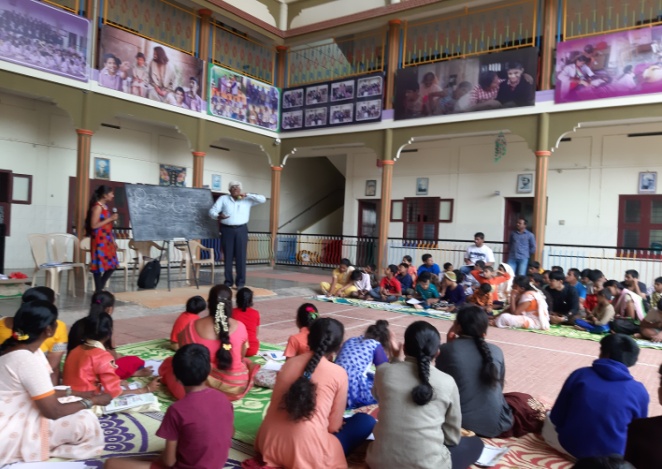 World disabled day celebration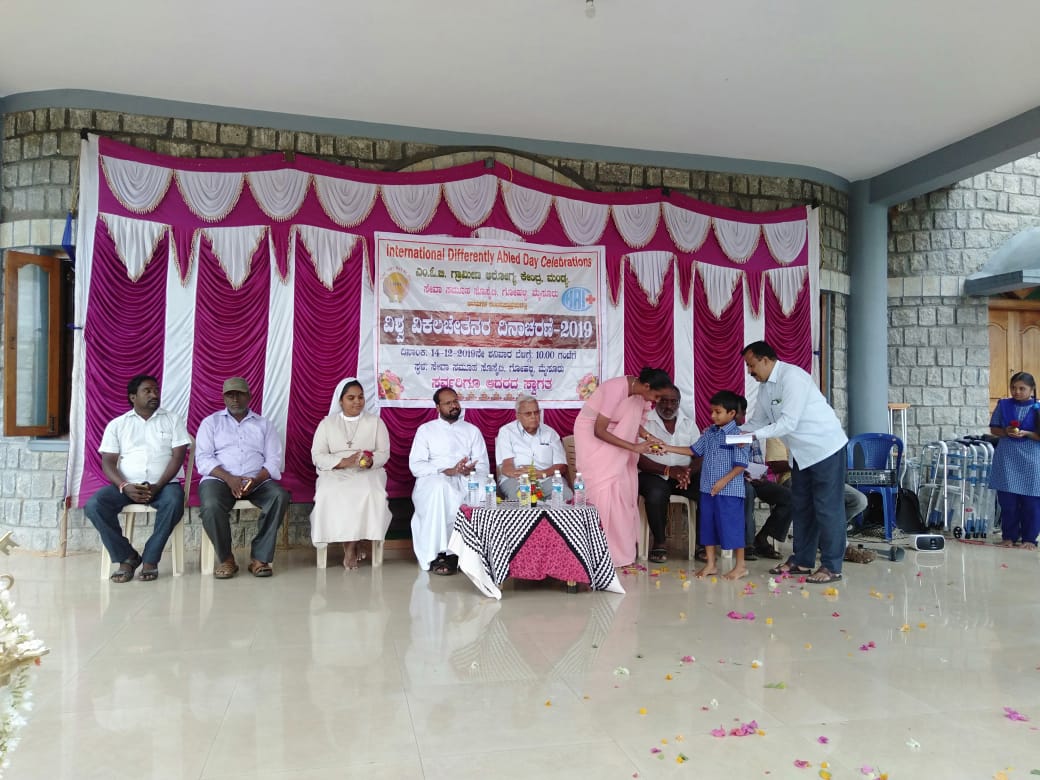 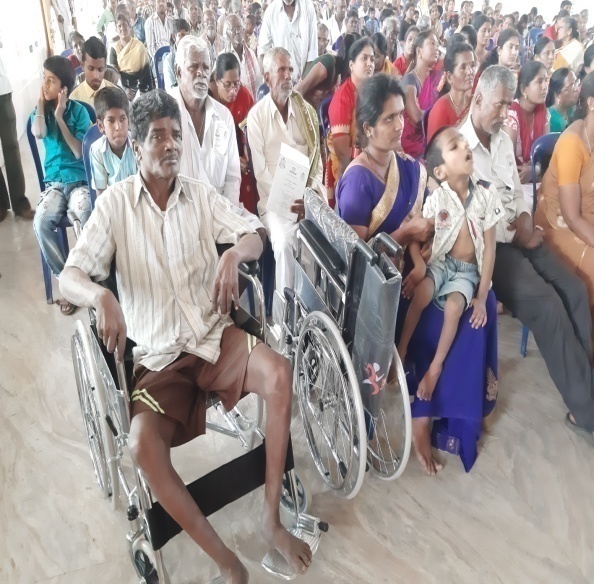 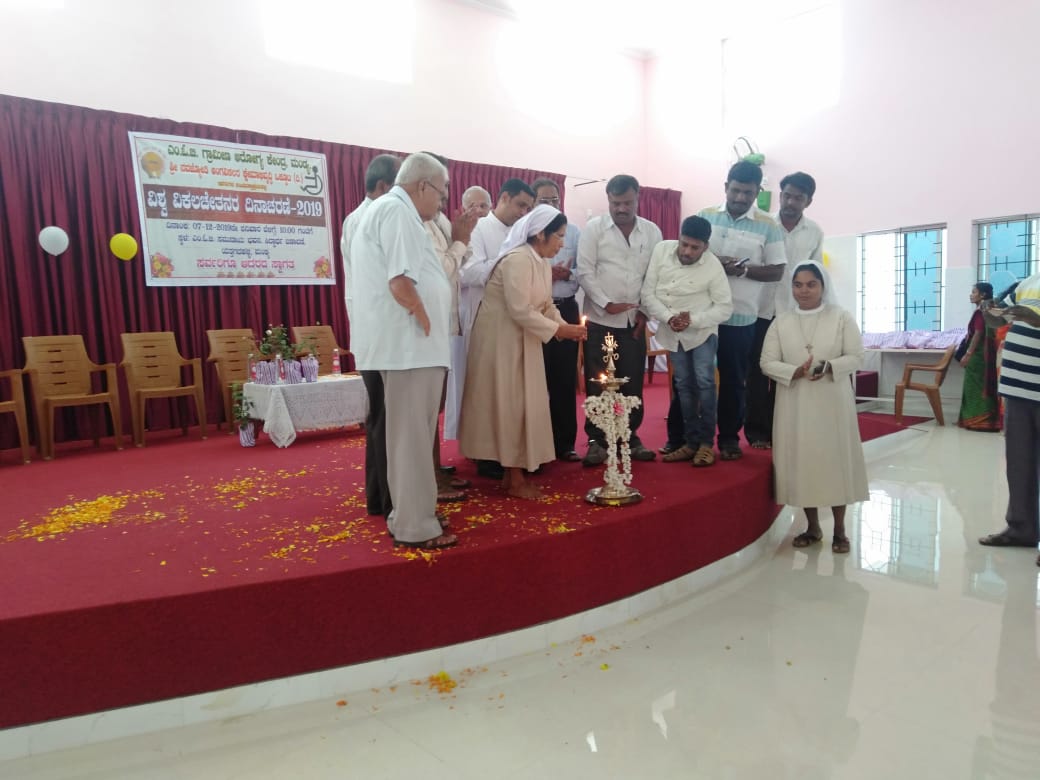 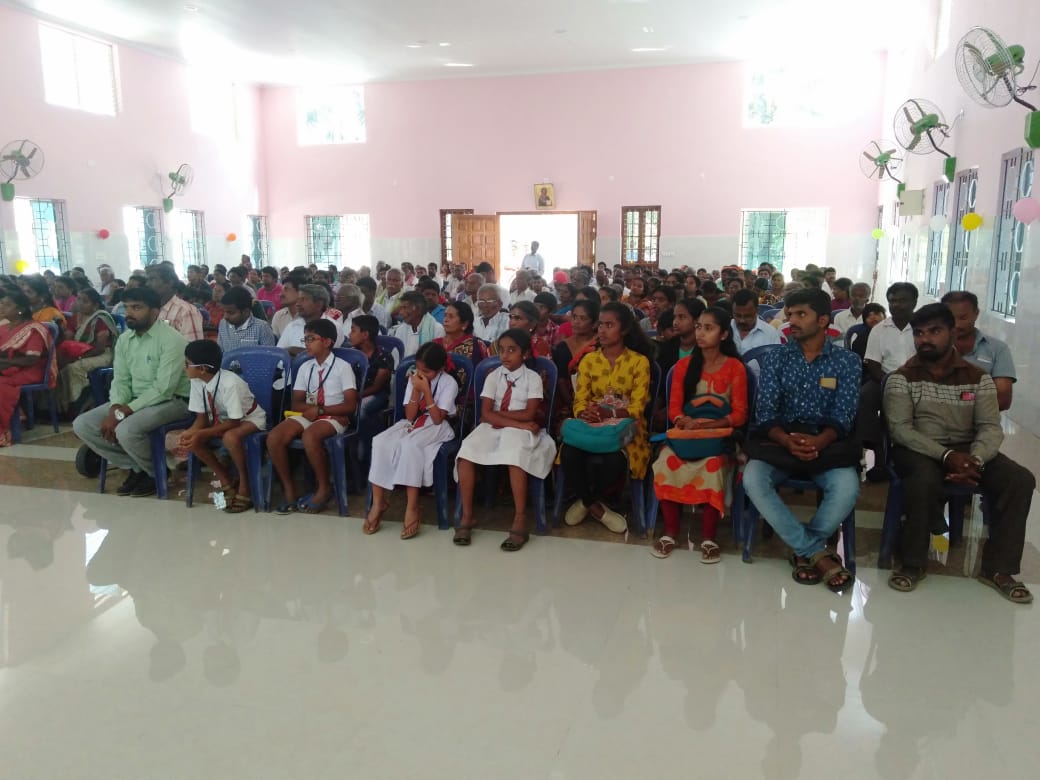 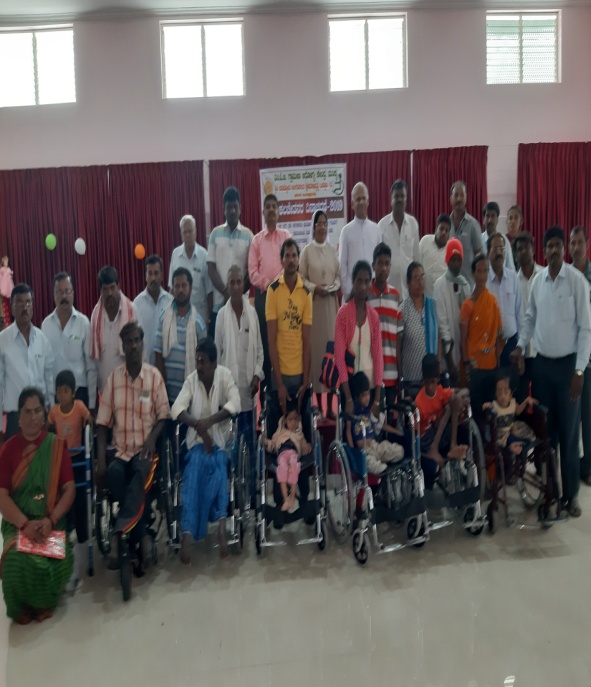 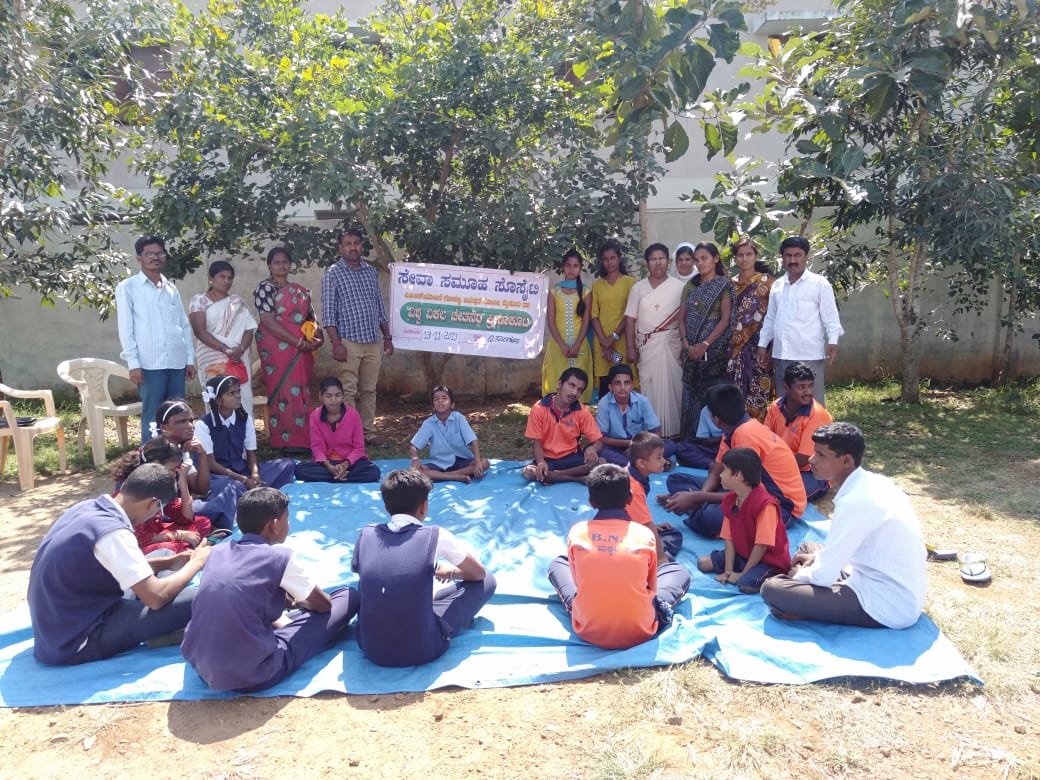 DPO and SHG meetings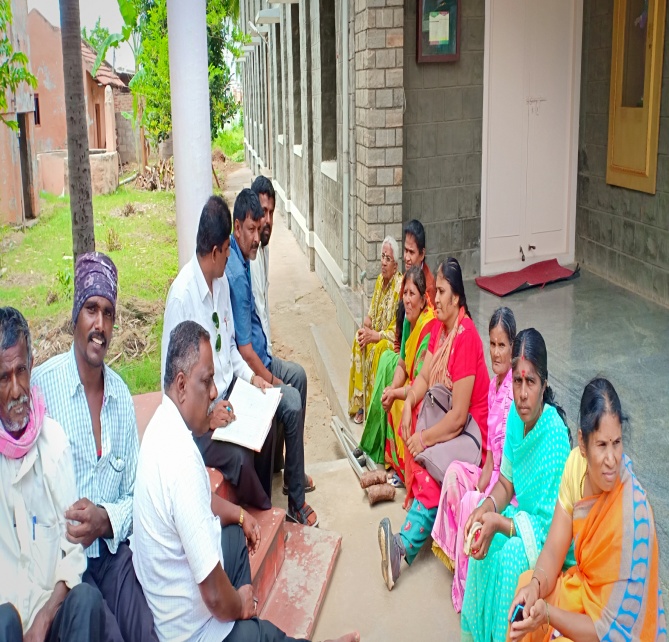 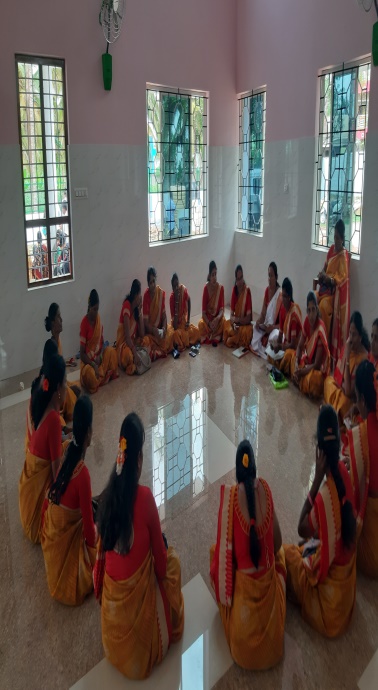 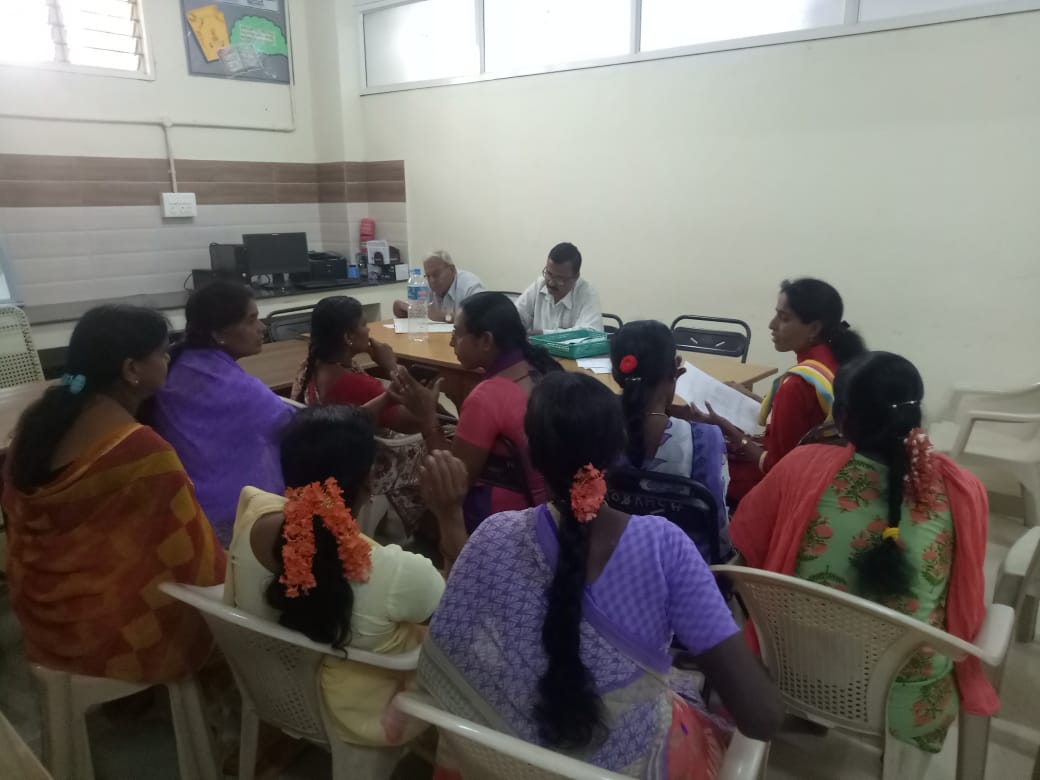 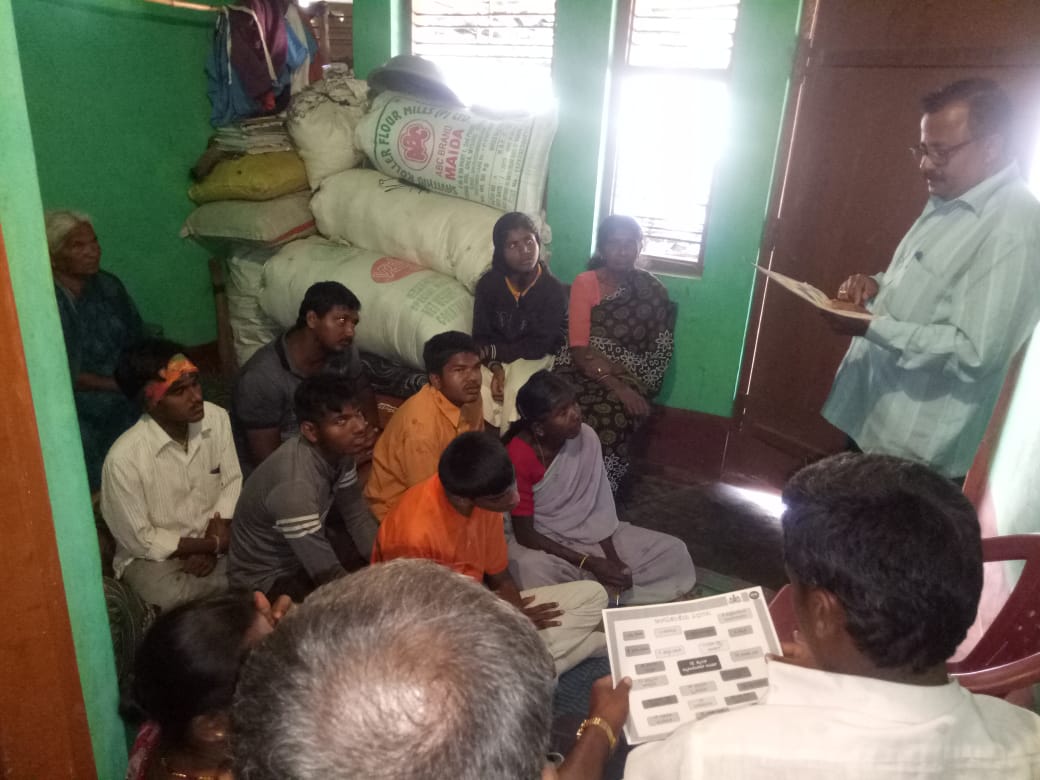 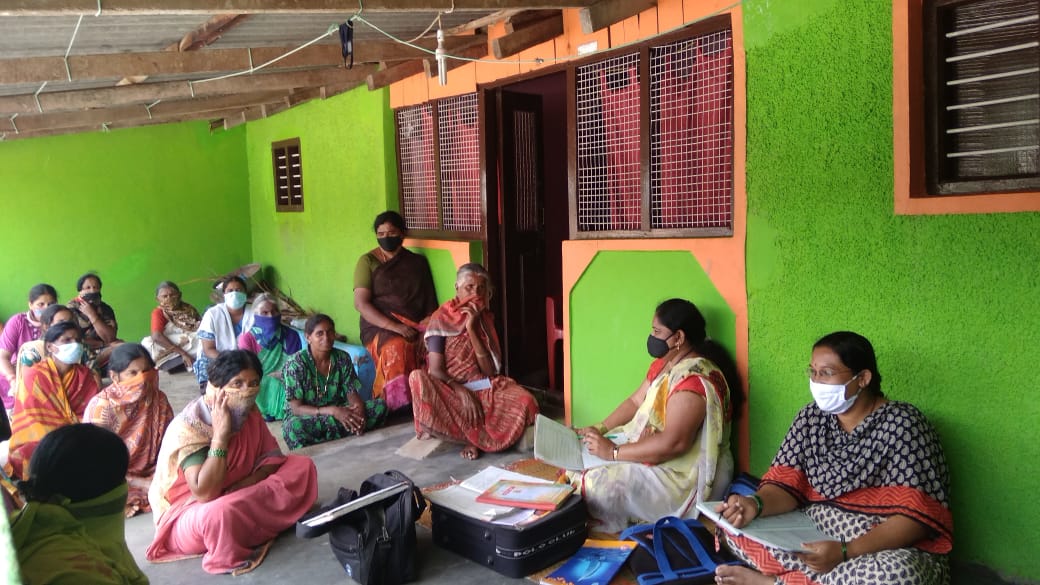 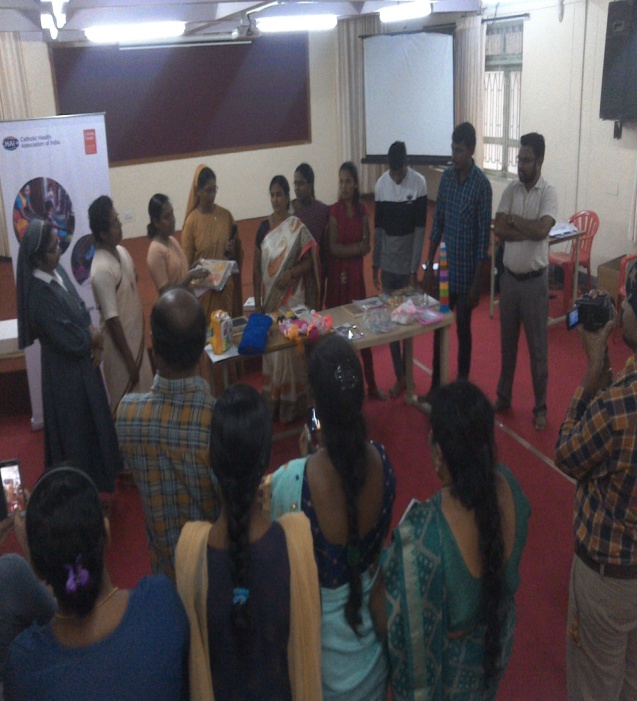 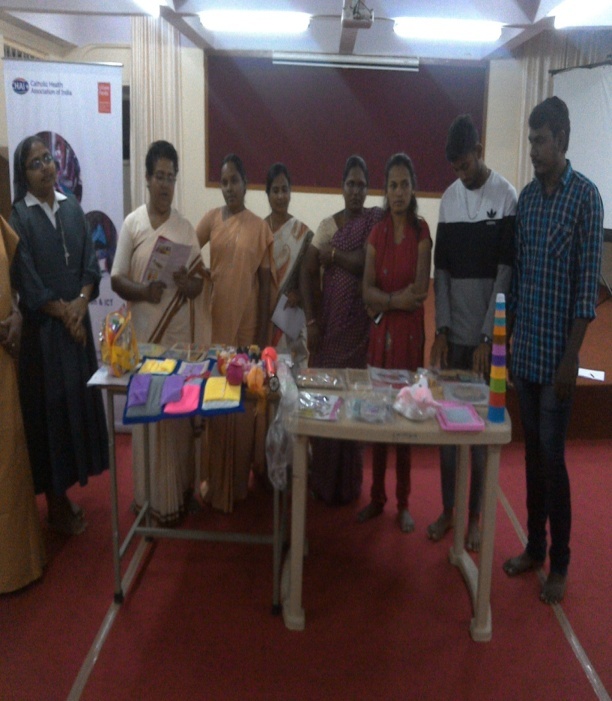 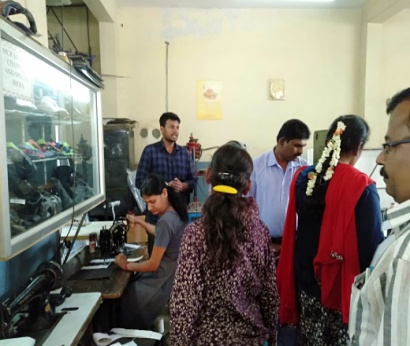 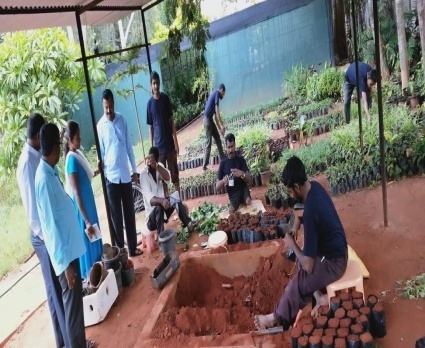 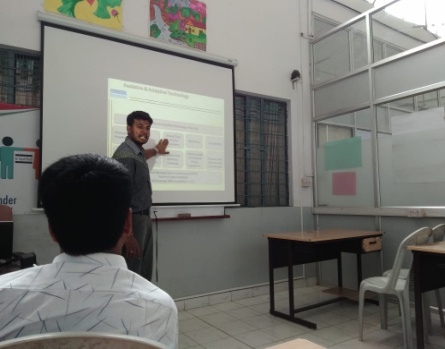 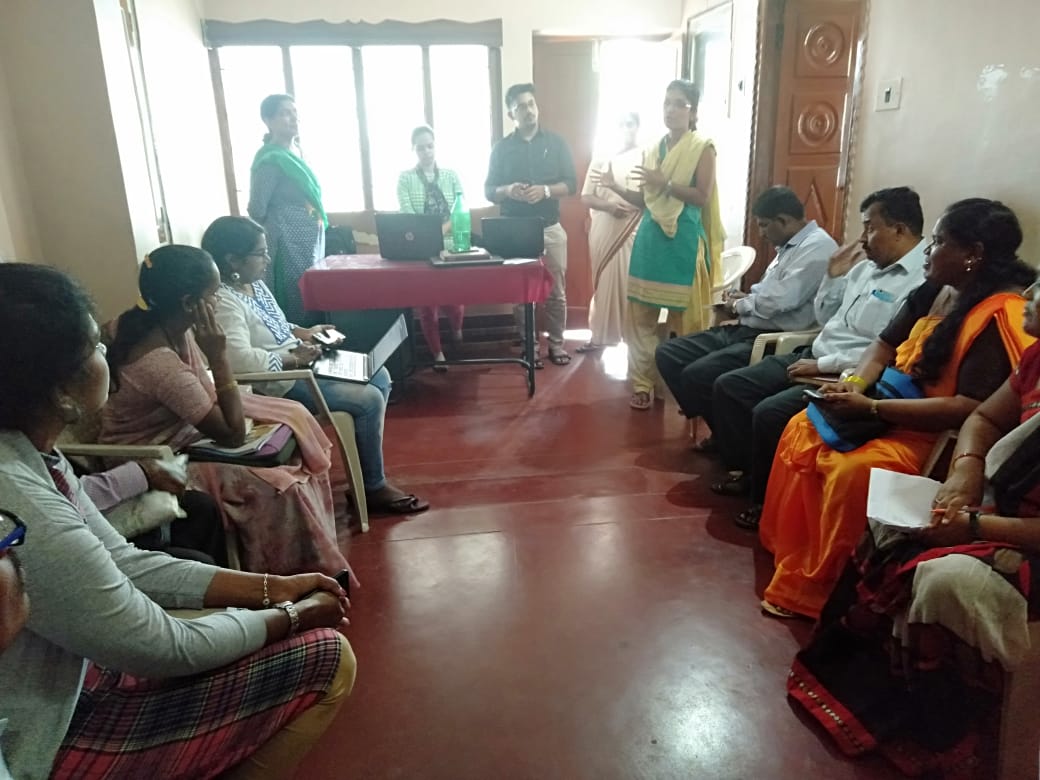 NLEP Program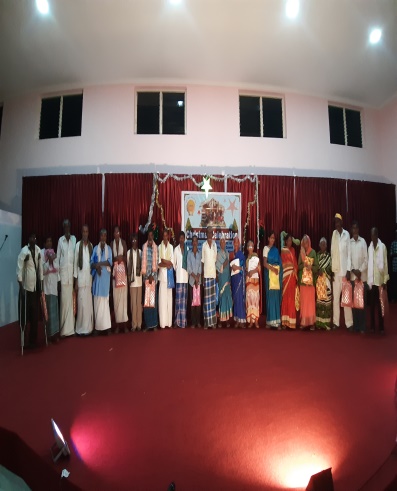 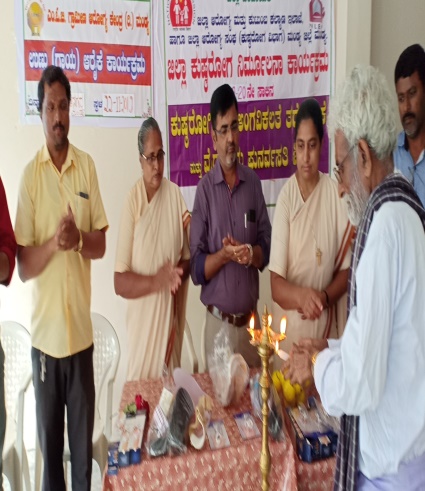 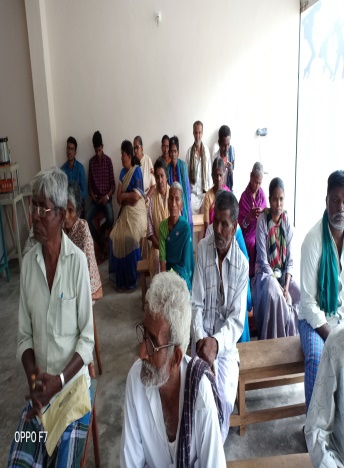 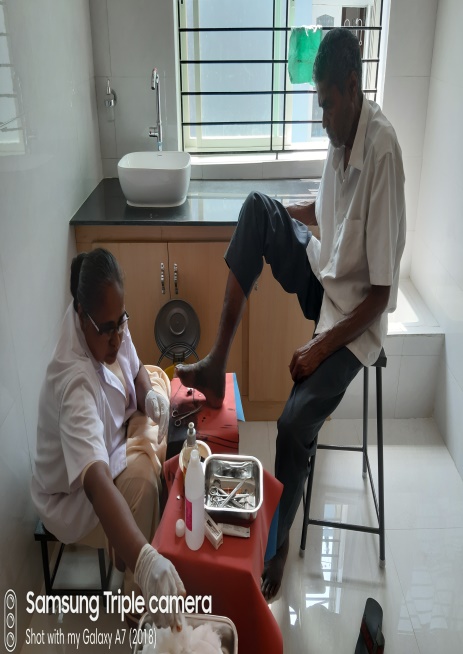 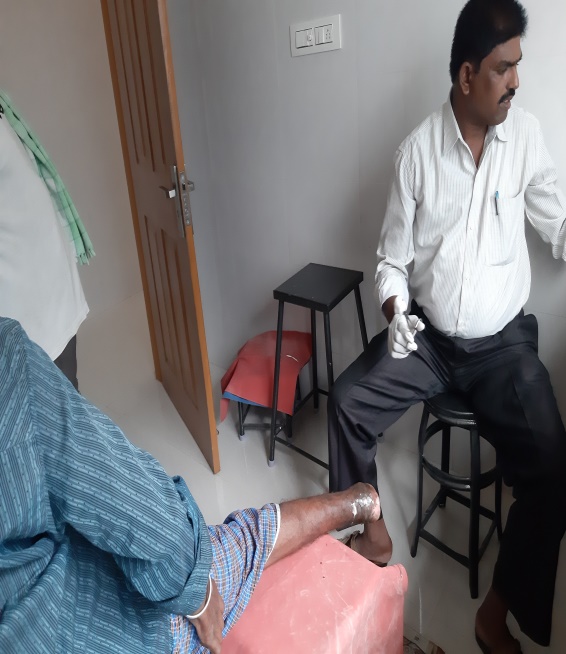 Destitute home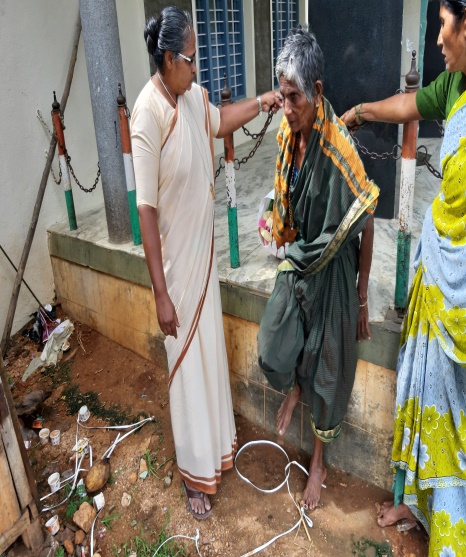 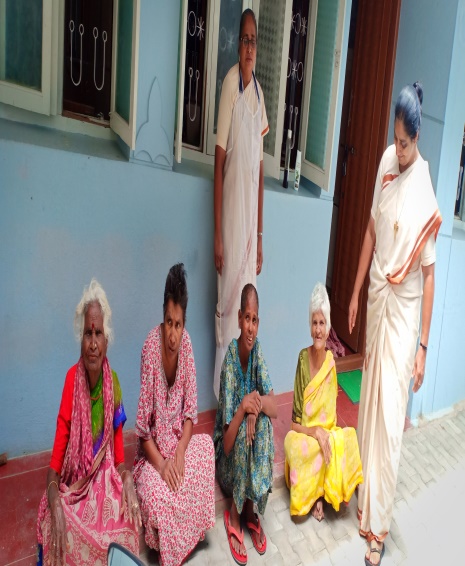 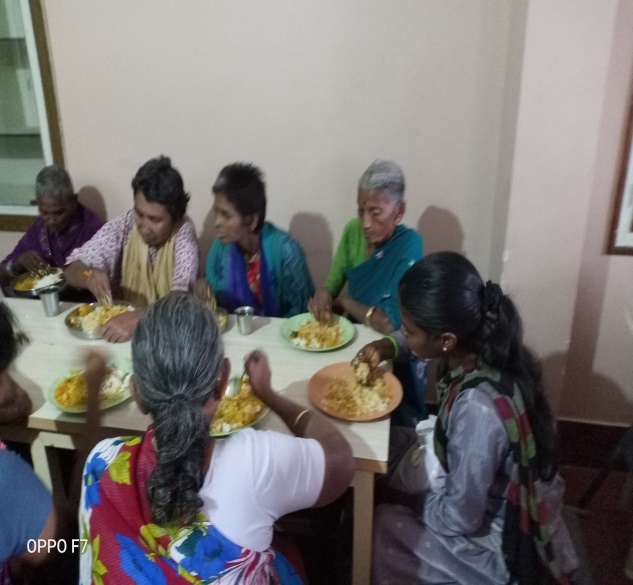 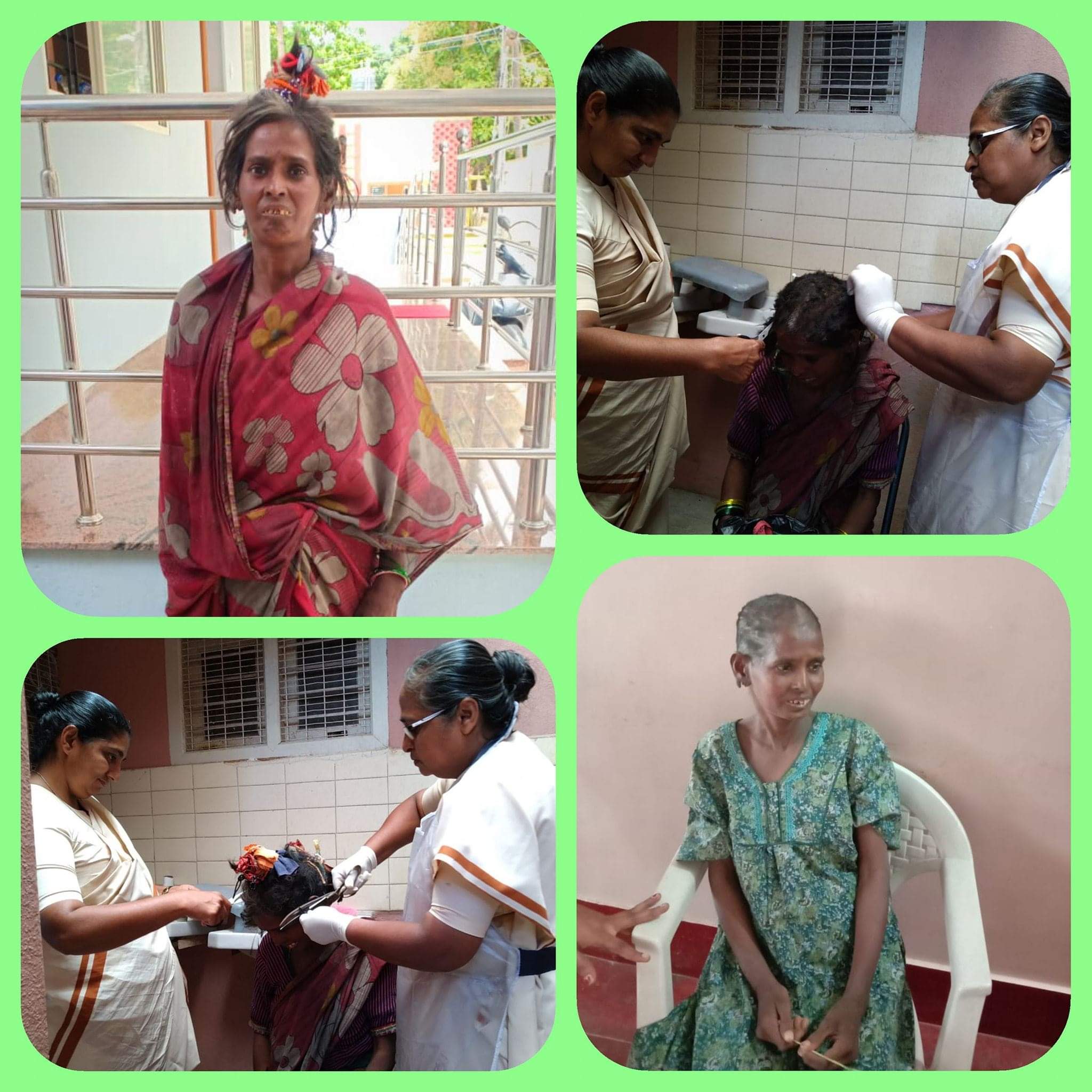 Summer camp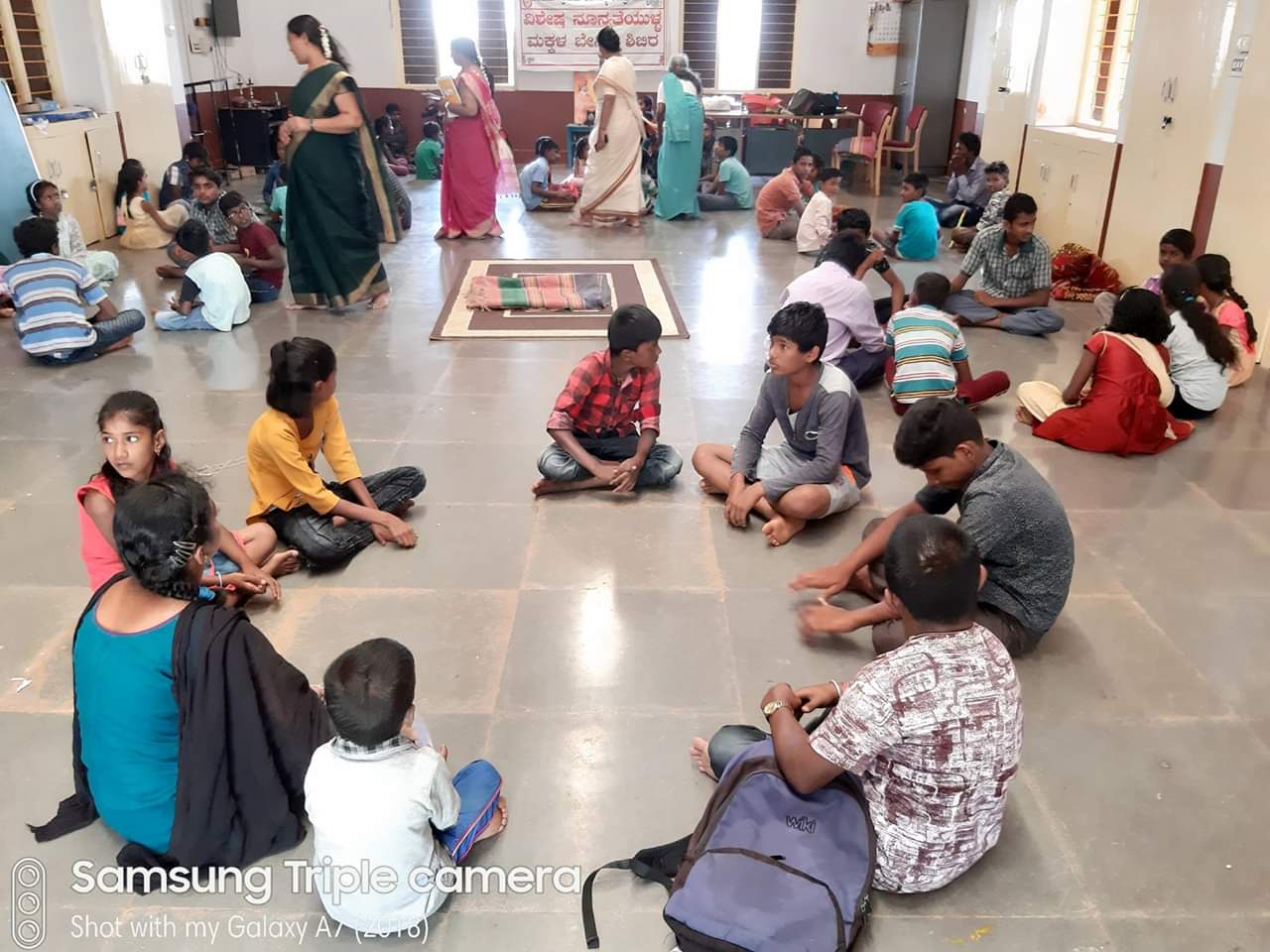 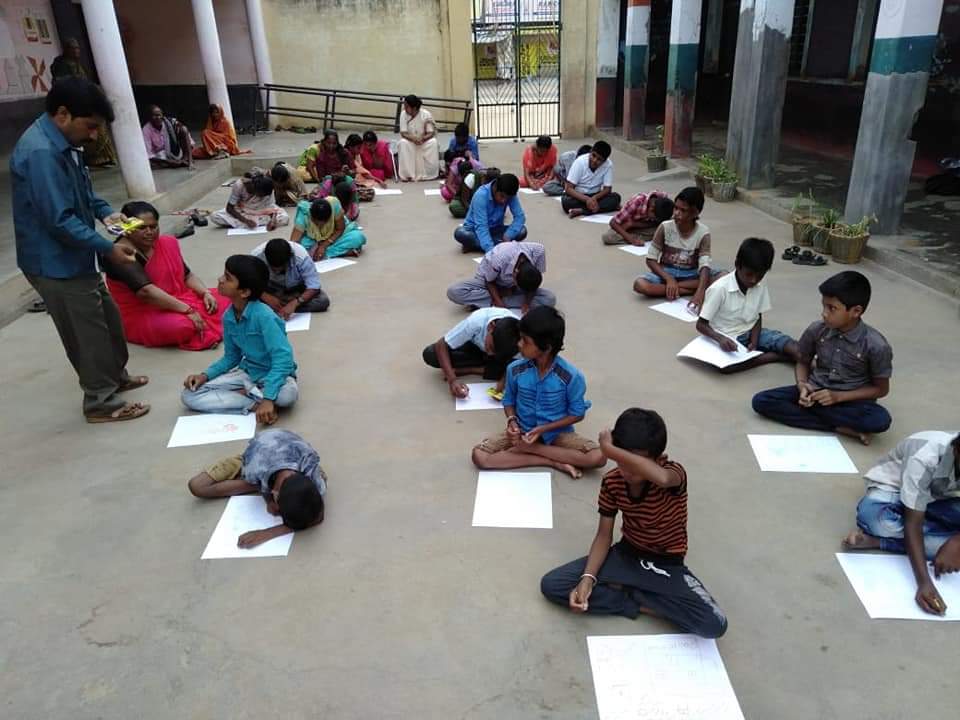 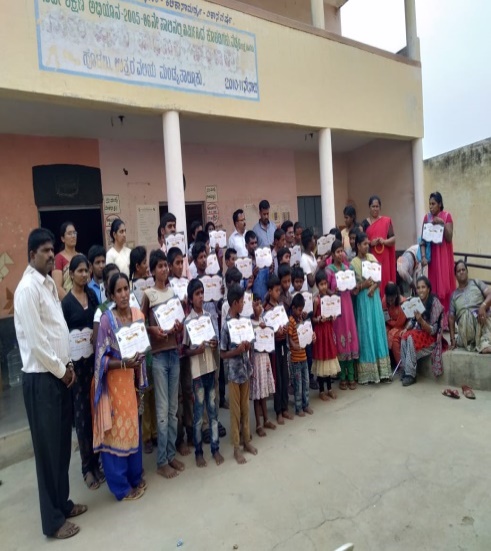 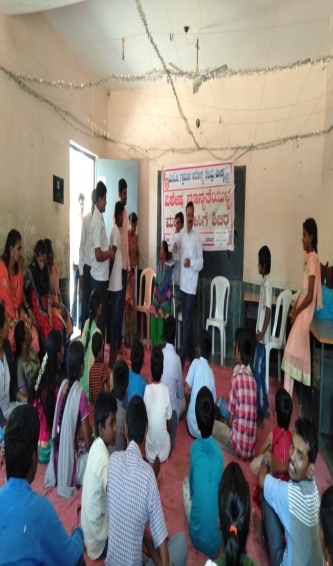 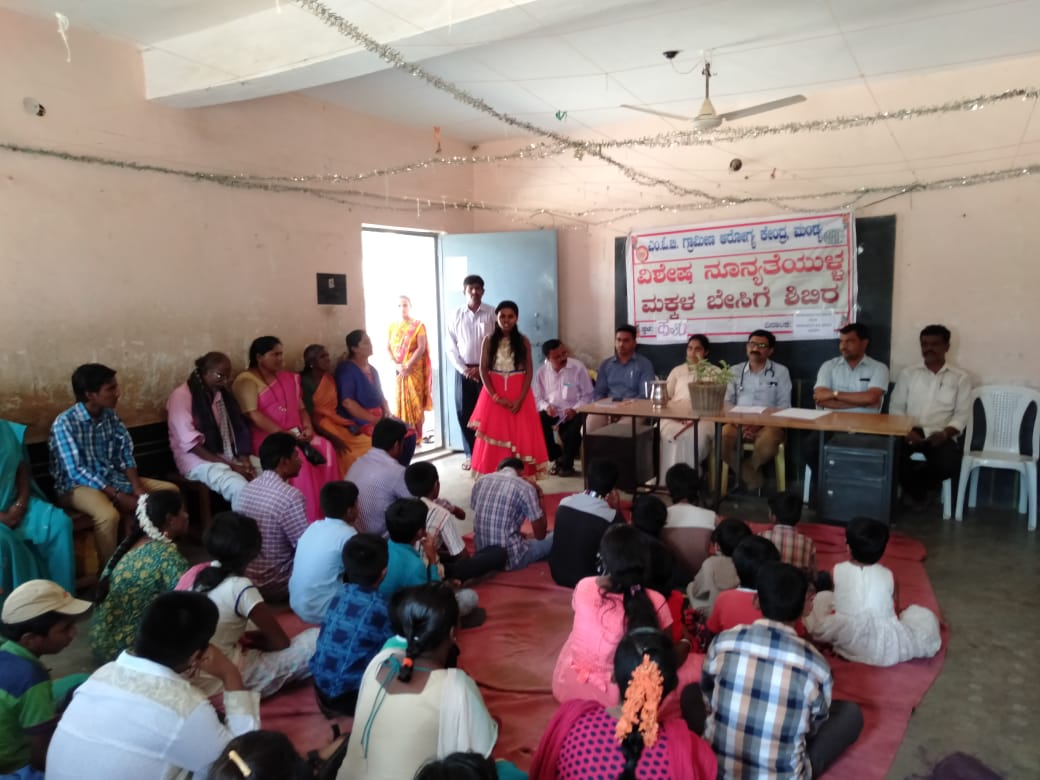 Self employment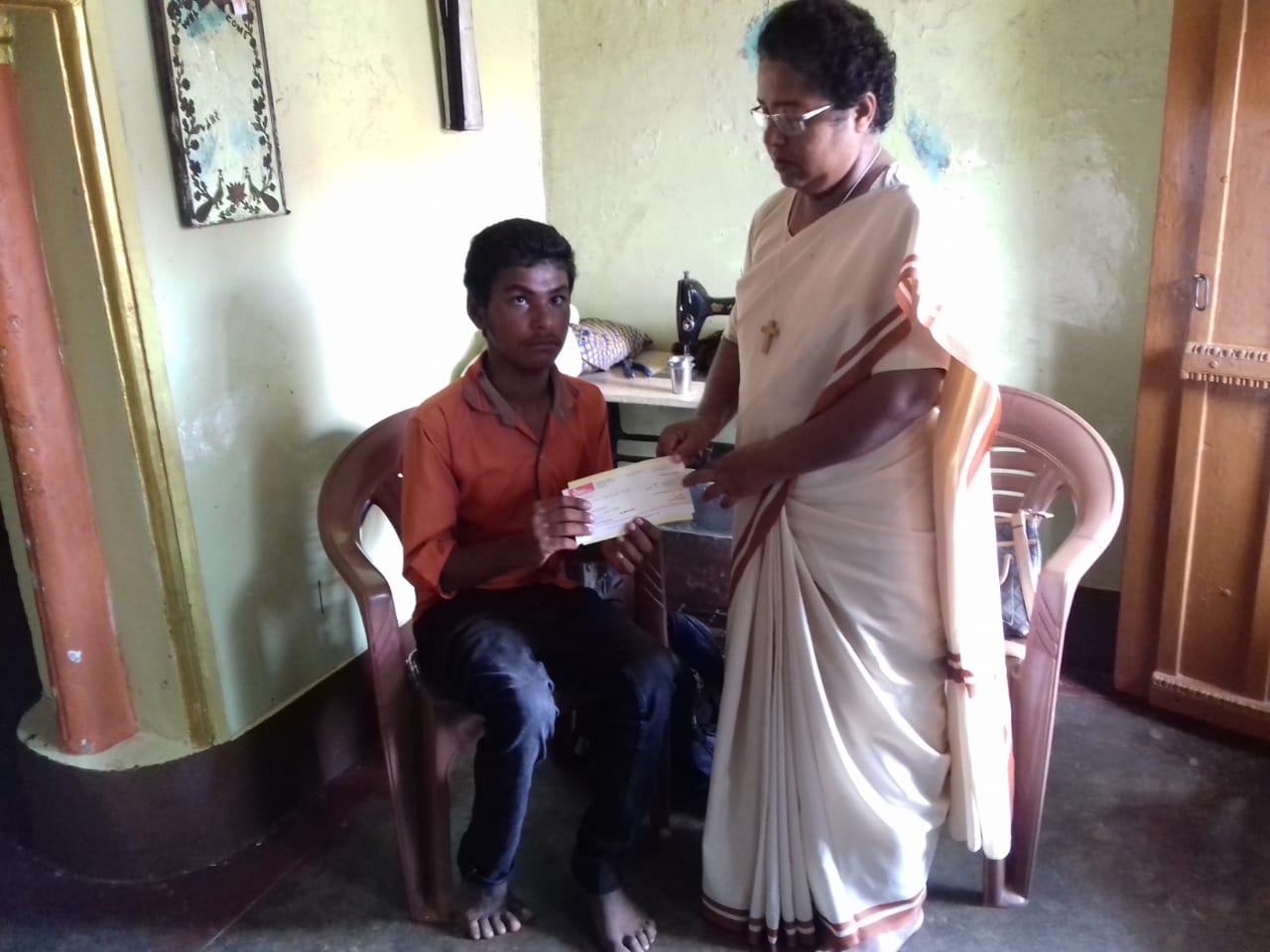 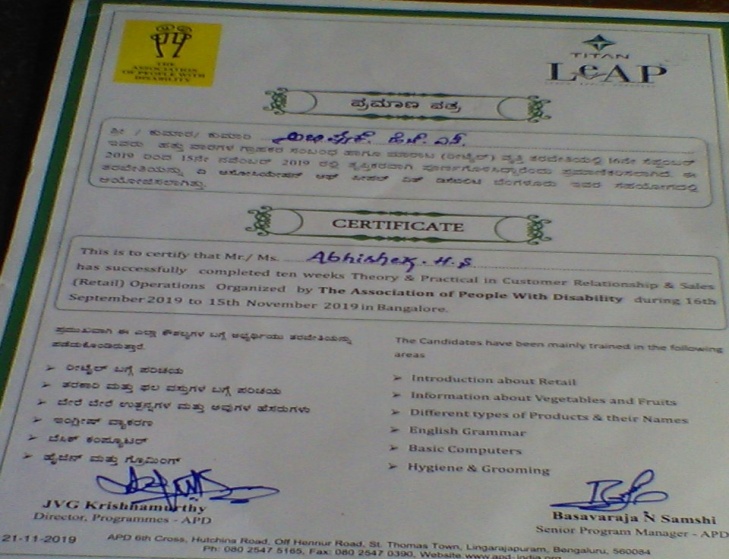 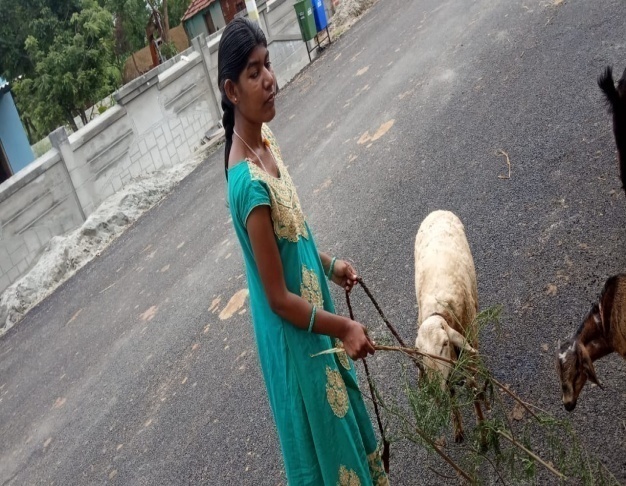 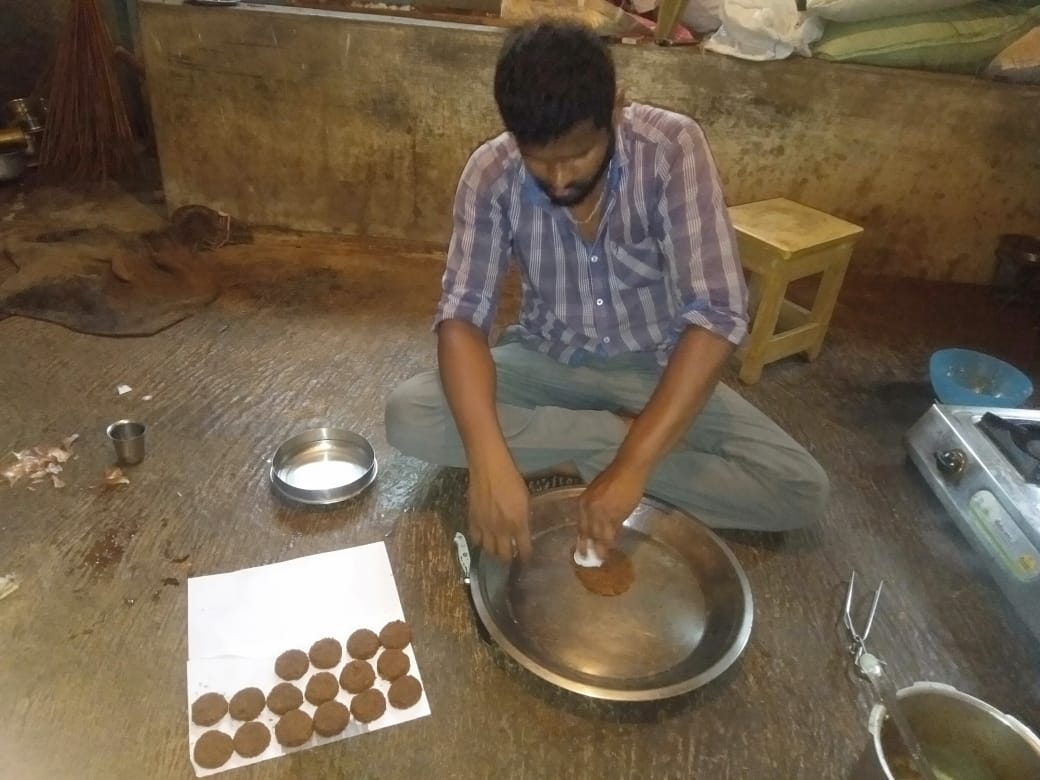 